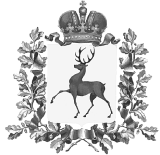 Земское собрание Шарангского  муниципального районаНижегородской областиР Е Ш Е Н И Еот   27.08.2020 года                                                                                          № _22__     О внесении изменений в решение Земского собранияШарангского муниципального района от 20.12.2019г №50«О районном бюджете на 2020 год и на плановыйпериод 2021 и 2022 годов»Статья 1.       Внести  в решение Земского собрания Шарангского муниципального района от 20.12.2019г №50 «О районном бюджете на 2020 год и на плановый период 2021 и 2022 годов» (с изменениями, внесенными решением Земского собрания Шарангского муниципального района № 2 от 14.02.20г., №14 от 23.04.20г.,№19 от 18.06.2020г.) следующие изменения:Статью 1 изложить в следующей редакции:«Статья 1.       1. Утвердить основные характеристики районного бюджета на 2020 год:    1)общий объем доходов в сумме 889 579,2 тыс. рублей;    2)общий объем расходов в сумме 893 543,1 тыс. рублей;    3)размер дефицита в сумме  3 963,9 тыс. рублей.2. Утвердить основные характеристики районного бюджета на плановый период 2021 и 2022 годов:   1)общий объем доходов на 2021 год в сумме  538 230,6 тыс. рублей, на 2022 год в сумме 558 449,7 тыс. рублей;   2)общий объем расходов на 2021 год в сумме  538 230,6 тыс. рублей, в том числе условно утверждаемые расходы в сумме 7 925,0 тыс.рублей,  на 2022 год в сумме  558 449,7 тыс. рублей, в том числе условно утверждаемые расходы в сумме 14 550,0 тыс.рублей;  3)размер дефицита на 2021 год в сумме 0,0 тыс. рублей, на 2022 год в сумме 0,0 тыс. рублей.»;В  приложении 3:                                                                                                                                                                     (тыс. рублей)Приложение 4 изложить в следующей редакции:«Приложение 4                             к решению Земского собранияШарангского муниципального района«О районном бюджете на 2020 год                                                                                            и на плановый период 2021 и 2022 годов»Источники финансирования дефицитарайонного бюджета на 2020 год и на плановыйпериод 2021 и 2022 годов                                                                                                      ( тыс. рублей)                                                                                                                »;Приложение 5 изложить в следующей редакции:«Приложение 5к решению Земского собранияШарангского муниципального района                                                                                                                                   «О районном бюджете на 2020 год и на плановый период 2021 и 2022 годов»Распределение бюджетных ассигнований по целевым статьям (муниципальным программам и непрограммным направлениям деятельности), группам видов расходов классификации расходов бюджета на 2020 год и на плановый период 2021 и 2022 годов(тыс.рублей)»;Приложение 6 изложить в следующей редакции:«Приложение 6 к решению Земского собранияШарангского муниципального района                                                                                                                                             «О районном бюджете на 2020 год и на плановый период  2021 и 2022 годов»Ведомственная структура расходов районного бюджета на 2020 год                                                                                                   и на плановый период 2021 и 2022 годов.(тыс. рублей)
                                                                                                                                     »;Приложение 7 изложить в следующей редакции:«Приложение 7                              к решению Земского собранияШарангского муниципального района                                                       «О районном бюджете на 2020 год и на плановый период 2021 и 2022 годов»                                                                                                                                              Распределение бюджетных ассигнований по разделам,                                                                                                     подразделам, группам видов расходов классификации                                                                                                                                       расходов районного бюджета на 2020 год                                                                                                                                                     и на плановый период 2021 и 2022 годов(тыс.рублей)                                                                                                                                                                                                                                                  »;       7) В статье 11 сумму  на 2020 год «89 106,7» заменить на сумму             «90 925,6»;      8) В статье 14:- в пункте 1 сумму на 2020 год  «54 598,3 » заменить на сумму «56 417,2»;- в подпункте 6 пункта 2 сумму «1 249,6» заменить на сумму «1 768,5»;- в подпункте 8 пункта 2 сумму «5 818,3» заменить на сумму « 7 118,3»;9) Таблицы 6,8 приложения 10 изложить в следующей редакции:           « Таблица 6.                                                                                                                                        (тыс.рублей)Таблица 8.                                                                                                                                        (тыс.рублей)»;Статья 2.Настоящее решение вступает в силу со дня его официального опубликования.Глава местного самоуправления                                          Н.П.ФилимоновКод бюджетной классификации Российской ФедерацииНаименование доходов2020 год2021 год2022 год2 00 00000 00 0000 0002. Безвозмездные поступления784 120,1428 379,8442 155,42 02 00000 00 0000 0002.1. Безвозмездные поступления от других бюджетов бюджетной системы Российской Федерации772 090,9428 379,8442 155,42 02 20000 00 0000 1502.1.2. Субсидии бюджетам субъектов Российской Федерации и муниципальных образований (межбюджетные субсидии)322 704,326 372,031 810,82 02 20216 05 0000 1502.1.2.2. Субсидии бюджетам муниципальных районов на капитальный ремонт и ремонт автомобильных дорог общего пользования местного значения5 527,42 02 20299 05 0000 1502.1.2.3. Субсидии бюджетам муниципальных районов на обеспечение мероприятий по переселению граждан из аварийного жилищного фонда за счет средств государственной корпорации - Фонда содействия реформированию жилищно-коммунального хозяйства7 357,95 886,02 02 20302 05 0000 1502.1.2.4. Субсидии бюджетам муниципальных районов на обеспечение мероприятий по переселению граждан из аварийного жилищного фонда за счет средств бюджетов248,1272,52 02 29999 05 0000 1502.1.2.8. Прочие субсидии бюджетам муниципальных районов, 52 524,722 449,621 681,22 02 29999 05 0000 150в том числе:2 02 29999 05 0000 1502.1.2.8.10. Субсидии на финансовое обеспечение мероприятий, связанных с предотвращением влияния ухудшения экономической ситуации из-за распространения коронавирусной инфекции (COVID-19) на деятельность транспортных предприятий  2 234,62 02 30000 00 0000 1502.1.3. Субвенции бюджетам субъектов Российской Федерации и муниципальных образований226 636,9210 552,0211 691,12 02 30024 05 0000 1502.1.3.1. Субвенции бюджетам муниципальных районов на выполнение передаваемых полномочий субъектов Российской Федерации,212 366,6197 989,4199 039,72 02 30024 05 0000 150в том числе:2 02 30024 05 0000 1502.1.3.1.15. Субвенции на возмещение части затрат на поддержку собственного производства молока1 869,12 02 30024 05 0000 1502.1.3.1.20. Субвенции на обеспечение прироста сельскохозяйственной продукции собственного производства в рамках приоритетных подотраслей агропромышленного комплекса3056,11 424,01 424,02 02 35502 05 0000 1502.1.3.7. Субвенции бюджетам муниципальных районов на стимулирование развития приоритетных подотраслей агропромышленного комплекса и развития малых форм хозяйствования,942,02 02 35502 05 0000 150в том числе:2.1.3.7.2. Субвенции на обеспечение прироста сельскохозяйственной продукции собственного производства в рамках приоритетных подотраслей агропромышленного комплекса500,92 02 35508 05 0000 1502.1.3.8. Субвенции бюджетам муниципальных районов на поддержку сельскохозяйственного производства по отдельным подотраслям растениеводства и животноводства,4 791,13 018,92 939,52 02 35508 05 0000 150в том числе:2 02 35508 05 0000 1502.1.3.8.2. Субвенции на возмещение части затрат на поддержку собственного производства1 597,42 02 40000 00 0000 1502.1.4. Иные межбюджетные трансферты40 414,032 244,433 289,32 02 40014 05 0000 1502.1.4.1. Межбюджетные трансферты, передаваемые бюджетам муниципальных районов из бюджетов поселений на осуществление части полномочий по решению вопросов местного значения в соответствии с заключенными соглашениями34 348,332 244,433 289,32 02 45160 05 0000 1502.1.4.2.  Межбюджетные трансферты, передаваемые бюджетам муниципальных районов для компенсации дополнительных расходов, возникших в результате решений, принятых органами власти другого уровня5 939,42 02 49999 05 0000 1502.1.4.3. Прочие межбюджетные трансферты, передаваемые бюджетам муниципальных районов126,4Всего доходов889 579,2538 230,6558 449,7Наименование2020 год2021 год2022 годИзменение остатков средств на счетах по учету средств бюджета3 963,90,00,0ВСЕГО источников финансирования дефицита бюджета3 963,90,00,0НаименованиеКод бюджетной классификацииКод бюджетной классификации2020 год2021 год2022 годНаименованиеЦелевая статья расходовВид расходов2020 год2021 год2022 годМуниципальная  программа «Профилактика преступлений и иных правонарушений в Шарангском муниципальном районе на 2018-2020 годы»01 0 00 0000000015,015,015,0Мероприятия по проблемам профилактики преступлений, злоупотреблений наркотическими веществами, организация конкурсов и викторин на правовые темы01 0 03 0502000015,015,015,0Закупка товаров, работ и услуг для обеспечения государственных (муниципальных) нужд01 0 03 0502020015,015,015,0Муниципальная программа «Развитие предпринимательства и туризма в Шарангском муниципальном районе Нижегородской области на 2018-2020 годы»02 0 00 00000000300,0300,0300,0Иные бюджетные ассигнования02 0 01 02290800300,0300,0300,0Муниципальная программа «Обеспечение граждан Шарангского района доступным и комфортным жильем на период 2018-2020 годов»04 0 00 000000001 071,0930,3787,2Подпрограмма «Обеспечение жильем молодых семей в Шарангском районе на период 2018-2020 годов»04 1 00 00000000941,2807,0711,4Государственная поддержка молодых семей Шарангского района в решении жилищной проблемы04 1 01 00000000930,7796,5700,9Предоставление социальных выплат молодым семьям на приобретение (строительство) жилья04 1 01 L4970000930,7796,5700,9Социальное обеспечение и иные выплаты населению04 1 01 L4970300930,7796,5700,9Компенсация процентной ставки по кредитам, выданным до 31.12.2006 года в рамках РЦП "Молодой семье - доступное жилье" на 2005 - 2010 годы, утвержденной решением Земского собрания Шарангского района от 15.04.2005 г. №1504 1 03 0000000010,510,510,5Предоставление социальных выплат гражданам на оплату части процентной ставки по кредитам на строительство (приобретение) жилья04 1 03 1006000010,510,510,5Социальное обеспечение и иные выплаты населению04 1 03 1006030010,510,510,5Подпрограмма «Ипотечное жилищное кредитование населения Шарангского района на период 2018-2020годов»04 2 00 00000000129,8123,375,8Оказание государственной поддержки гражданам Шарангского района в решении жилищной проблемы с использованием ипотечного жилищного кредитования04 2 02 00000000129,8123,375,8Расходы за счет средств бюджетов на компенсацию части платежа по полученным гражданами-участниками социальной (льготной) ипотеки ипотечным жилищным кредитам (займам)04 2 02 S2270000129,8123,375,8Социальное обеспечение и иные выплаты населению04 2 02 S2270300129,8123,375,8Муниципальная программа «Противодействие коррупции в  Шарангском муниципальном районе на 2018-2020 годы»05 0 00 0000000010,010,010,0Организация на территории Шарангского муниципального района антикоррупционного просвещения, обучения и воспитания05 0 03 0000000010,010,010,0Организация обучения по программам повышения квалификации05 0 03 2040100010,010,010,0Расходы на выплаты персоналу в целях обеспечения выполнения функций государственными (муниципальными) органами, казенными учреждениями, органами управления государственными внебюджетными фондами05 0 03 204011000,50,50,5Закупка товаров, работ и услуг для обеспечения государственных (муниципальных) нужд05 0 03 204012009,59,59,5Муниципальная программа «Развитие транспортной системы в Шарангском муниципальном районе Нижегородской области на 2018-2020 годы»06 0 00 0000000014 035,7938,01 872,2Формирование у детей навыков безопасного поведения на дорогах06 1 02 000000005,05,05,0Организация и проведение районных детских конкурсных программ по профилактике детского дорожно-транспортного травматизма06 1 02 070800005,05,05,0Закупка товаров, работ и услуг для обеспечения государственных (муниципальных) нужд06 1 02 070802005,05,05,0Содержание автомобильных дорог общего пользования06 2 02 07080000372,4933,01 867,2Закупка товаров, работ и услуг для обеспечения государственных (муниципальных) нужд06 2 02 07080200-933,01 867,2Межбюджетные трансферты06 2 02 07080500372,4--Расходы на капитальный ремонт и ремонт автомобильных дорог общего пользования местного значения06 2 03 S22100007 118,3--Межбюджетные трансферты06 2 03 S22105007 118,3--Разработка и экспертиза проектно-сметной документации06 3 02 010200001 157,1--Межбюджетные трансферты06 3 02 010205001 157,1--Расходы на проектирование и строительство (реконструкцию) автомобильных дорог общего пользования местного значения муниципальных образований Нижегородской области, в том числе на строительство объектов скоростного внеуличного транспорта06 3 02 S22000003 096,3--Межбюджетные трансферты06 3 02 S22005003 096,3--Обеспечение мероприятий, связанных с предотвращением влияния ухудшения экономической ситуации из-за распространения коронавирусной инфекции на деятельность транспортных предприятий06 4 С2 S27200002 286,6--Иные бюджетные ассигнования06 4 С2 S27208002 286,6--Муниципальная программа «Построение и развитие аппаратно-программного комплекса «Безопасный город» в Шарангском муниципальном районе на 2019-2021 годы»07 0 00 000000001 026,276,276,2Обеспечение своевременного оповещения и информирования населения техническими средствами оповещения07 0 03 0410000076,276,276,2Закупка товаров, работ и услуг для обеспечения государственных (муниципальных) нужд07 0 03 0410020076,276,276,2Расходы на реконструкцию муниципального сегмента региональной автоматизированной системы централизованного оповещения населения Нижегородской области07 0 03 S2370000950,0--Иные бюджетные ассигнования07 0 03 S2370800950,0--Муниципальная программа «Пожарная безопасность объектов и населенных пунктов Шарангского муниципального района на 2018 – 2020 годы»08 0 00 00000000200,0200,0200,0Межбюджетные трансферты08 0 03 0300050027,3--Иные бюджетные ассигнования08 0 03 03000800172,7200,0200,0Развитие пассажирского транспорта на территории Шарангского муниципального района Нижегородской области на 2020 - 2024 годы09 0 00 000000004 482,73 100,01 100,0Создание эффективной системообразующей транспортной инфраструктуры для удовлетворения потребностей населения на территории района09 0 01 000000004 482,73 100,01 100,0Иные бюджетные ассигнования09 0 01 040808004 482,73 100,01 100,0Муниципальная программа «Социальная поддержка граждан Шарангского муниципального района Нижегородской области на 2018-2020 годы»10 0 00 00000000264,0264,0264,0Подпрограмма «Социальная поддержка семей»10 1 00 0000000056,156,156,1Мероприятия в области социальной политики10 1 01 0000000056,156,156,1Проведение районных мероприятий в области социальной политики10 1 01 1001000056,156,156,1Закупка товаров, работ и услуг для обеспечения государственных (муниципальных) нужд10 1 01 1001020056,156,156,1Подпрограмма «Старшее поколение и социальная поддержка инвалидов»10 2 00 00000000189,9189,9189,9Мероприятия в области социальной политики10 2 01 00000000189,9189,9189,9Проведение районных мероприятий в области социальной политики10 2 01 10010000189,9189,9189,9Закупка товаров, работ и услуг для обеспечения государственных (муниципальных) нужд10 2 01 10010200189,9189,9189,9Подпрограмма «Ветераны боевых действий»10 3 00 0000000018,018,018,0Мероприятия в области социальной политики10 3 01 0000000018,018,018,0Проведение районных мероприятий в области социальной политики10 3 01 1001000018,018,018,0Закупка товаров, работ и услуг для обеспечения государственных (муниципальных) нужд10 3 01 1001020018,018,018,0Муниципальная программа  «Развитие агропромышленного комплекса Шарангского муниципального района Нижегородской области»11 0 00 0000000032 151,216 800,616 847,4Подпрограмма «Развитие сельского хозяйства, пищевой и перерабатывающей промышленности Шарангского муниципального района  Нижегородской области» до 2020 года11 1 00 0000000026 929,012 658,412 705,2Развитие производства продукции растениеводства (субсидирование части затрат)11 1 01 000000007 772,54 304,74 291,5Расходы за счет субвенции на обеспечение прироста сельскохозяйственной продукции собственного производства в рамках приоритетных подотраслей агропромышленного комплекса за счет средств областного бюджета11 1 01 732100001 632,0--Иные бюджетные ассигнования11 1 01 732108001632,0--Расходы за счет субвенции на возмещение части затрат на приобретение элитных семян11 1 01 732600002 243,11 285,81 352,0Иные бюджетные ассигнования11 1 01 732608002 243,11 285,81 352,0Расходы за счет субвенции на обеспечение прироста сельскохозяйственной продукции собственного производства в рамках приоритетных подотраслей агропромышленного комплекса11 1 01 R5020000703,7--Иные бюджетные ассигнования Иные бюджетные ассигнования11 1 01 R5020800703,7--Расходы за счет субвенции на возмещение части затрат на приобретение элитных семян11 1 01 R50800003 193,73 018,9 2 939,5 Иные бюджетные ассигнования11 1 01 R50808003 193,73 018,9 2 939,5 Развитие производства продукции животноводства (субсидирование части затрат)11 1 02 000000008 988,43 969,54 020,1Расходы за счет субвенции на обеспечение прироста сельскохозяйственной продукции собственного производства в рамках приоритетных подотраслей агропромышленного комплекса за счет средств областного бюджета11 1 02 732100001 424,0--Иные бюджетные ассигнования11 1 02 732108001 424,0--Расходы за счет субвенции на возмещение части затрат на развитие мясного скотоводства за счет средств областного бюджета11 1 02 73240000- 1 424,01 424,0Иные бюджетные ассигнования11 1 02 73240800-1 424,01 424,0Расходы за счет субвенции на поддержку племенного животноводства 11 1 02 732700003 895,42 545,52 596,1 Иные бюджетные ассигнования11 1 02 73270 8003 895,42 545,52 596,1Расходы за счет субвенции на возмещение части затрат на поддержку собственного производства молока за счет средств областного бюджета11 1 02 732900001869,1--Иные бюджетные ассигнования11 1 02 73290 8001869,1--Расходы за счет субвенции на обеспечение прироста сельскохозяйственной продукции собственного производства в рамках приоритетных подотраслей агропромышленного комплекса11 1 02 R5020000202,5--Иные бюджетные ассигнования11 1 02 R5020800202,5--Расходы за счет субвенции на возмещение части затрат на поддержку собственного производства молока11 1 02 R50800001 597,4--Иные бюджетные ассигнования11 1 02 R50808001 597,4--Возмещение части затрат организаций АПК на уплату процентов за пользование кредитными ресурсами11 1 03 0000000039,7--Расходы за счет субвенции на возмещение части процентной ставки по долгосрочным, среднесрочным и краткосрочным кредитам, взятым малыми формами хозяйствования11 1 03 732800003,9--Иные бюджетные ассигнования11 1 03 732808003,9--Расходы за счет субвенции на возмещение части затрат на уплату процентов по кредитам, полученным в российских кредитных организациях, и займам, полученным в сельскохозяйственных кредитных потребительских кооперативах11 1 03 R502000035,8--Иные бюджетные ассигнования11 1 03 R502080035,8--Обновление парка сельскохозяйственной техники11 1 09 000000009 689,43 945,23 954,6Субвенции на возмещение части затрат на приобретение оборудования и техники за счет средств областного бюджета11 1 09 732200009 689,43 945,2  3 954,6Иные бюджетные ассигнования11 1 09 732208009 689,43 945,23 954,6Финансовая поддержка сельхозпредприятий  Шарангского муниципального района 11 1 11 00000000439,0439,0439,0Финансовая поддержка сельхозпредприятий  11 1 11 04050000439,0439,0439,0Закупка товаров, работ и услуг для обеспечения государственных (муниципальных) нужд11 1 11 04050200110,0110,0110,0Иные бюджетные ассигнования11 1 11 04050800329,0329,0329,0Подпрограмма «Обеспечение реализации муниципальной программы»11 4 00 000000005 222,24 142,24 142,2Расходы на обеспечение функций органов местного самоуправления11 4 01 20401000300,0--Закупка товаров, работ и услуг для обеспечения государственных (муниципальных) нужд11 4 01 20401200300,0--Расходы за счет субвенции на осуществление полномочий по поддержке сельскохозяйственного производства11 4 01 730300004 922,24 142,24 142,2Расходы на выплаты персоналу в целях обеспечения выполнения функций государственными (муниципальными) органами, казенными учреждениями, органами управления государственными внебюджетными фондами 11 4 01 730301003 671,43 671,43 671,4Закупка товаров, работ и услуг для обеспечения государственных (муниципальных) нужд11 4 01 730302001 249,8470,3470,8Иные бюджетные ассигнования11 4 01 730308001,00,5-Муниципальная программа «Противодействие терроризму и профилактика экстремизма в  Шарангском муниципальном районе на 2018-2020 годы»12 0 00 00000000289,5279,6279,6Усиление  антитеррористической защищенности объектов образования, социальной сферы и мест массового пребывания людей12 0 02 00000000289,5279,6279,6Обслуживание установленных в учреждениях образования Шарангского муниципального района кнопок тревожной сигнализации12 0 02 07010000289,5279,6279,6Предоставление субсидий бюджетным, автономным учреждениям и иным некоммерческим организациям12 0 02 07010600289,5279,6279,6Муниципальная программа «Развитие культуры Шарангского муниципального района на 2018-2020 годы»  13 0 00 00000000 73 801,371 828,074 305,0Подпрограмма «Развитие библиотечно-информационного обслуживания населения»13 1 00 0000000015 585,215 301,015 339,0Увеличение объемов комплектования библиотечных фондов13 1 01 00000000401,0401,0401,0Увеличение объемов комплектования библиотечных фондов13 1 01 08010000400,0400,0400,0Предоставление субсидий бюджетным, автономным учреждениям и иным некоммерческим организациям13 1 01 08010600400,0400,0400,0Расходы за счет субсидии на поддержку отрасли культуры13 1 01 L51900001,01,01,0Предоставление субсидий бюджетным, автономным учреждениям и иным некоммерческим организациям13 1 01 L51906001,01,01,0Реализация планов мероприятий по противопожарной безопасности муниципальных учреждений13 1 02 0000000011,611,611,6Выполнение мероприятий по противопожарной безопасности13 1 02 0803000011,611,611,6Предоставление субсидий бюджетным, автономным учреждениям и иным некоммерческим организациям13 1 02 0803060011,611,611,6Обеспечение деятельности организации библиотечного обслуживания населения13 1 03 0000000014 964,814 888,4 14 926,4Обеспечение деятельности организации библиотечного обслуживания населения13 1 03 0800000014 964,814 888,414 926,4Предоставление субсидий бюджетным, автономным учреждениям и иным некоммерческим организациям13 1 03 0800060014 959,814 888,414 926,4Предоставление субсидий бюджетным, автономным учреждениям и иным некоммерческим организациям13 1 С1 080006005,0--Расходы за счет субсидии на поддержку отрасли культуры13 1 04 L5190                                             000207,8--Предоставление субсидий бюджетным, автономным учреждениям и иным некоммерческим организациям13 1 04 L5190                                             600207,8--Подпрограмма «Организация культурно-массовых мероприятий»13 2 00 0000000014 799,914 636,914 740,9Реализация планов мероприятий по противопожарной безопасности муниципальных учреждений13 2 01 0000000012,012,012,0Выполнение мероприятий по противопожарной безопасности13 2 01 0803000012,012,012,0Предоставление субсидий бюджетным, автономным учреждениям и иным некоммерческим организациям13 2 01 0803060012,012,012,0Обеспечение деятельности по организации и проведению культурно-массовых мероприятий РДК13 2 02 0000000014 177,914 002,214 089,4Обеспечение деятельности по организации и проведению культурно-массовых мероприятий РДК13 2 02 080000001 735,9 1 560,21 647,4Предоставление субсидий бюджетным, автономным учреждениям и иным некоммерческим организациям13 2 02 080006001 735,91 560,21 647,4Расходы за счет субсидии на выплату заработной платы с начислениями на нее работникам муниципальных учреждений и органов местного самоуправления13 2 02 S209000012 442,012 442,012 442,0Предоставление субсидий бюджетным, автономным учреждениям и иным некоммерческим организациям13 2 02 S209060012 442,012 442,012 442,0Укрепление материально-технической базы13 2 03 00000000610,0622,7639,5Обеспечение развития и укрепления материально-технической базы муниципальных домов культуры в населенных пунктах с числом жителей до 50 тысяч человек13 2 03 L4670000610,0622,7639,5Предоставление субсидий бюджетным, автономным учреждениям и иным некоммерческим организациям13 2 03 L4670600610,0622,7639,5Подпрограмма «Организация культурно-массовых мероприятий в сельских учреждениях культуры»13 3 00 0000000018 405,716 936,217 943,1Реализация планов мероприятий по противопожарной безопасности муниципальных учреждений13 3 01 0000000069,669,669,6Выполнение мероприятий по противопожарной безопасности13 3 01 0803000069,669,669,6Предоставление субсидий бюджетным, автономным учреждениям и иным некоммерческим организациям13 3 01 0803060069,669,669,6Обеспечение деятельности по организации и проведению культурно-массовых мероприятий ШЦКС13 3 02 0000000017 988,516 866,617 873,5Обеспечение деятельности по организации и проведению культурно-массовых мероприятий ШЦКС13 3 02 080000007 048,75 926,8 6 933,7Предоставление субсидий бюджетным, автономным учреждениям и иным некоммерческим организациям13 3 02 080006007 048,75 926,86 933,7Расходы за счет субсидии на выплату заработной платы с начислениями на нее работникам муниципальных учреждений и органов местного самоуправления13 3 02 S209000010 939,810 939,810 939,8Предоставление субсидий бюджетным, автономным учреждениям и иным некоммерческим организациям13 3 02 S209060010 939,810 939,810 939,8Укрепление материально-технической базы13 3 03 08000000347,6--Предоставление субсидий бюджетным, автономным учреждениям и иным некоммерческим организациям13 3 03 08000600347,6--Подпрограмма «Развитие сферы музейной деятельности»13 4 00 000000002 043,52 018,72 031,0Реализация планов мероприятий по противопожарной безопасности муниципальных учреждений13 4 01 000000006,06,06,0Выполнение мероприятий по противопожарной безопасности13 4 01 080300006,06,06,0Предоставление субсидий бюджетным, автономным учреждениям и иным некоммерческим организациям13 4 01 080306006,06,06,0Обеспечение оказания услуг по созданию и поддержке муниципальных музеев, в т.ч. по обеспечению пополнения и сохранности музейных фондов13 4 02 000000002 037,52 012,72 025,0Обеспечение оказания услуг по созданию и поддержке муниципальных музеев, в т.ч. по обеспечению пополнения и сохранности музейных фондов13 4 02 080000002 034,52 012,72 025,0Предоставление субсидий бюджетным, автономным учреждениям и иным некоммерческим организациям13 4 02 080006002 034,52 012,72 025,0Предупреждение распространения, профилактики, диагностика и лечение от новой коронавирусной инфекции (COVID-19)13 4 С1 080006003,0--Подпрограмма «Повышение качества и доступности услуг в сфере дополнительного образования»13 5 00 0000000010 127,310 095,511 411,3Реализация планов мероприятий по противопожарной безопасности муниципальных образовательных учреждений13 5 01 00000000 41,441,441,4Выполнение мероприятий по противопожарной безопасности13 5 01 0803000041,441,441,4Предоставление субсидий бюджетным, автономным учреждениям и иным некоммерческим организациям13 5 01 0803060041,441,441,4Обеспечение услуги по предоставлению дополнительного образования детям13 5 02 0000000010 085,910 054,111 369,9Обеспечение услуги по предоставлению дополнительного образования детям13 5 02 08000000837,7805,911 369,9Предоставление субсидий бюджетным, автономным учреждениям и иным некоммерческим организациям13 5 02 08000600837,7805,911 369,9Расходы за счет субсидии на выплату заработной платы с начислениями на нее работникам муниципальных учреждений и органов местного самоуправления13 5 02 S20900009 248,29 248,2-Предоставление субсидий бюджетным, автономным учреждениям и иным некоммерческим организациям13 5 02 S20906009 248,29 248,2-Подпрограмма «Обеспечение реализации муниципальной программы»13 6 00 0000000012 839,712 839,712 839,7Административно-правовое сопровождение реализации программы13 6 01 00000000 1 236,71 236,71 236,7Расходы на обеспечение функций органов местного самоуправления13 6 01 204010001 236,71 236,7 1 236,7Расходы на выплаты персоналу в целях обеспечения выполнения функций государственными (муниципальными) органами, казенными учреждениями, органами управления государственными внебюджетными фондами13 6 01 204011001 187,21 187,21 187,2Закупка товаров, работ и услуг для обеспечения государственных (муниципальных) нужд13 6 01 2040120049,549,549,5Бухгалтерское и хозяйственное обслуживание13 6 02 0000000011 603,011 603,011 603,0Бухгалтерское и хозяйственное обслуживание13 6 02 4529900011 603,011 603,011 603,0Расходы на выплаты персоналу в целях обеспечения выполнения функций государственными (муниципальными) органами, казенными учреждениями, органами управления государственными внебюджетными фондами13 6 02 4529910011 352,811 352,811 352,8Закупка товаров, работ и услуг для обеспечения государственных (муниципальных) нужд13 6 02 45299200250,2250,2250,2Муниципальная программа «Управление муниципальными финансами Шарангского муниципального района»14 0 00 0000000091 891,475 346,674 353,4Подпрограмма  «Организация и совершенствование бюджетного процесса Шарангского муниципального района»14 1 00 000000001 000,01 000,01 000,0Закупка товаров, работ и услуг для обеспечения государственных (муниципальных) нужд14 1 40 0700520058,4--Межбюджетные трансферты14 1 40 0700550057,8--Иные бюджетные ассигнования14 1 40 07005800883,81 000,01 000,0Подпрограмма «Создание условий для эффективного выполнения собственных и передаваемых полномочий органами местного самоуправления поселений Шарангского муниципального района»14 2 00 0000000079 081,462 536,661 543,4Обеспечение поселений Шарангского муниципального района средствами на выравнивание бюджетной обеспеченности и сбалансированности бюджетов14 2 10 0000000062 398,456 083,657 134,5Иные межбюджетные трансферты на компенсацию дополнительных расходов, возникших в результате решений, принятых органами власти другого уровня14 2 10 0451600010 138,910 000,010 000,0Межбюджетные трансферты14 2 10 0451650010 138,910 000,010 000,0Выравнивание бюджетной обеспеченности поселений14 2 10 0516100033 739,2 33 739,6 33 739,8Межбюджетные трансферты14 2 10 0516150033 739,233 739,633 739,8Иные межбюджетные трансферты на поддержку мер по обеспечению сбалансированности бюджетов поселений14 2 10 0521300018 520,3 12 344,013 394,7Межбюджетные трансферты14 2 10 0521350018 520,312 344,013 394,7Повышение финансовой самостоятельности бюджетов поселений района14 2 20 0000000012 328,42 988,7817,0Межбюджетные трансферты за счет субвенции на осуществление государственных полномочий Российской Федерации по первичному воинскому учету на территориях, где отсутствуют военные комиссариаты14 2 20 51180000769,2779,2817,0Межбюджетные трансферты14 2 20 51180500769,2779,2817,0Расходы за счет иных межбюджетных трансфертов на предоставление грантов на награждение победителей смотра-конкурса на звание "Лучшее муниципальное образование Нижегородской области в сфере благоустройства и дорожной деятельности"14 2 20 748000002 109,2--Межбюджетные трансферты14 2 20 748005002 109,2--Расходы на реализацию мероприятий в рамках государственной программы «Комплексное развитие сельских территорий»14 2 20 S2020000-2 209,5-Межбюджетные трансферты14 2 20 S2020500-2 209,5-Расходы за счет субсидии на реализацию мероприятий по обустройству и восстановлению памятных мест, посвященных Великой Отечественной войне1941-1945 гг.14 2 20 S21900001 972,7--Межбюджетные трансферты14 2 20 S21905001 972,7--Расходы на реализацию проекта по поддержке местных инициатив14 2 20 S26000007 477,3--Межбюджетные трансферты14 2 20 S26005007 477,3--Расходы за счет субсидии федерального и областного бюджетов и средств районного бюджета на поддержку государственных программ субъектов Российской Федерации и муниципальных программ формирования современной городской среды14 2 F2 5555A0004 354,63 464,33 591,9Межбюджетные трансферты14 2 F2 5555A5004 354,63 464,33 591,9Подпрограмма  «Повышение эффективности бюджетных расходов Шарангского муниципального района»14 3 00 000000001 312,11 312,11 312,1Модернизация муниципальной информационной системы управления общественными финансами14 3 11 000000001 312,11 312,11 312,1Прочие выплаты по обязательствам муниципального образования14 3 11 920350001 312,11 312,11 312,1Закупка товаров, работ и услуг для обеспечения государственных (муниципальных) нужд14 3 11 920352001 312,11 312,11 312,1Подпрограмма «Обеспечение реализации муниципальной программы»14 4 00 0000000010 497,910 497,910 497,9Обеспечение деятельности финансового управления администрации Шарангского муниципального района14 4 01 0000000010 497,110 497,910 497,9Расходы на обеспечение функций органов местного самоуправления14 4 01 2040100010 497,110 497,910 497,9Расходы на выплаты персоналу в целях обеспечения выполнения функций государственными (муниципальными) органами, казенными учреждениями, органами управления государственными внебюджетными фондами14 4 01 204011009 538,09 538,09 538,0Закупка товаров, работ и услуг для обеспечения государственных (муниципальных) нужд14 4 01 20401200959,1959,9959,9Предупреждение распространения, профилактики, диагностика и лечение от новой коронавирусной инфекции (COVID-19)-расходы на обеспечение функций органов местного самоуправления14 4 С1 204010000,8--Закупка товаров, работ и услуг для обеспечения государственных (муниципальных) нужд14 4 С1 204012000,8--Развитие физической культуры и спорта Шарангского муниципального района на 2020 - 2024 годы15 0 00 0000000056 059,646 973,551 593,0Подпрограмма «Развитие физической культуры и массового спорта»15 1 00 0000000050 585,544 610,149 222,6Проведение физкультурно-массовых мероприятий среди различных категорий населения15 1 01 00000000271,7286,7286,7Мероприятия в области спорта и физической культуры15 1 01 11020000271,7286,7286,7Расходы на выплаты персоналу в целях обеспечения выполнения функций государственными (муниципальными) органами, казенными учреждениями, органами управления государственными внебюджетными фондами15 1 01 11020100158,0173,0173,0Закупка товаров, работ и услуг для обеспечения государственных (муниципальных) нужд15 1 01 11020200113,7113,7113,7Обеспечение выполнения МАУ «ФОК в р.п. Шаранга Нижегородской области» муниципального задания по оказанию услуг15 1 02 0000000050 280,944 323,448 935,9Обеспечение выполнения МАУ «ФОК в р.п. Шаранга Нижегородской области» муниципального задания по оказанию услуг15 1 02 1112000050 280,944 323,448 935,9Предоставление субсидий бюджетным, автономным учреждениям и иным некоммерческим организациям15 1 02 1112060050 280,944 323,448 935,9Предупреждение распространения, профилактики, диагностика и лечение от новой коронавирусной инфекции (COVID-19)-расходы на обеспечение деятельности автономного учреждения15 1 С1 1112000032,9--Предоставление субсидий бюджетным, автономным учреждениям и иным некоммерческим организациям15 1 С1 1112060032,9--Подпрограмма «Развитие спорта высших достижений и системы подготовки спортивного резерва»15 2 00 00000000426,3426,3426,3Проведение межрайонных, областных соревнований, обеспечение участия спортсменов в официальных соревнованиях15 2 01 00000000426,3426,3426,3Мероприятия в области спорта и физической культуры15 2 01 11020000426,3426,3426,3Расходы на выплаты персоналу в целях обеспечения выполнения функций государственными (муниципальными) органами, казенными учреждениями, органами управления государственными внебюджетными фондами15 2 01 11020100147,0147,0147,0Закупка товаров, работ и услуг для обеспечения государственных (муниципальных) нужд15 2 01 11020200279,3279,3279,3Подпрограмма «Обеспечение реализации муниципальной программы»15 3 00 000000005 047,81 937,11 944,1Обеспечение реализации муниципальной программы15 3 01 000000005 047,81 937,11 944,1Обеспечение реализации муниципальной программы15 3 01 112200005 047,81 937,11 944,1Расходы на выплаты персоналу в целях обеспечения выполнения функций государственными (муниципальными) органами, казенными учреждениями, органами управления государственными внебюджетными фондами15 3 01 112201001 262,21 262,21 262,2Закупка товаров, работ и услуг для обеспечения государственных (муниципальных) нужд15 3 01 112202003 785,6674,9681,9Муниципальная программа «Развитие образования Шарангского муниципального района»16 0 00 00000000511 373,3259 961,5263 197,9Подпрограмма «Развитие общего образования»16 1 00 00000000219 024,9211 787,4214 087,2Расходы за счет иных межбюджетных трансфертов на предоставление мер государственной поддержки в виде грантов Губернатора Нижегородской области общеобразовательным организациям, внедряющим инновационные образовательные программы и прошедшим процедуру конкурсного отбора общеобразовательных организаций Нижегородской области, внедряющих инновационные образовательные программы16 1 06 74300000616,0--Предоставление субсидий бюджетным, автономным учреждениям и иным некоммерческим организациям16 1 06 74300600616,0--Обеспечение деятельности общеобразовательных  учреждений, подведомственных Управлению образования, на основе муниципальных заданий16 1 07 00000000215 156,4211 235,9213 535,7Расходы на обеспечение деятельности бюджетных учреждений, финансируемых из районного бюджета16 1 07 4209900039 673,937 220,038 497,5Предоставление субсидий бюджетным, автономным учреждениям и иным некоммерческим организациям16 1 07 4209960039 673,937 220,038 497,5Расходы на обеспечение деятельности бюджетных учреждений, финансируемых из районного бюджета16 1 07 4219900025 865,924 399,325 421,6Предоставление субсидий бюджетным, автономным учреждениям и иным некоммерческим организациям16 1 07 4219960025 865,924 399,325 421,6Расходы за счет субвенции на исполнение полномочий в сфере общего образования в муниципальных общеобразовательных организациях16 1 07 7307000093 972,893 972,893 972,8Предоставление субсидий бюджетным, автономным учреждениям и иным некоммерческим организациям16 1 07 7307060093 972,893 972,893 972,8Расходы за счет субвенции на исполнение полномочий в сфере общего образования в муниципальных дошкольных образовательных организациях16 1 07 7308000055 643,855 643,855 643,8Предоставление субсидий бюджетным, автономным учреждениям и иным некоммерческим организациям16 1 07 7308060055 643,855 643,855 643,8Обеспечение деятельности общеобразовательных учреждений16 1 08 00000000551,5551,5551,5Расходы на обеспечение деятельности бюджетных учреждений, финансируемых из районного бюджета16 1 08 4219900051,051,051,0Закупка товаров, работ и услуг для обеспечения государственных (муниципальных) нужд16 1 08 4219920051,051,051,0Расходы за счет субвенции на исполнение полномочий в сфере общего образования в муниципальных общеобразовательных организациях16 1 08 73070000200,0200,0200,0Закупка товаров, работ и услуг для обеспечения государственных (муниципальных) нужд16 1 08 73070200200,0200,0200,0Расходы за счет субвенции на исполнение полномочий по финансовому обеспечению выплаты компенсации педагогическим работникам за работу по подготовке и проведению государственной итоговой аттестации по образовательным программам основного общего и среднего общего образования16 1 08 73140000300,5300,5300,5Предоставление субсидий бюджетным, автономным учреждениям и иным некоммерческим организациям16 1 08 73140600300,5300,5300,5Расходы за счет иных межбюджетных трансфертов на финансовое обеспечение деятельности центров образования цифрового и гуманитарного профилей "Точка роста"16 1 E1 745900002 243,6--Предоставление субсидий бюджетным, автономным учреждениям и иным некоммерческим организациям16 1 E1 745906002 243,6--Предупреждение распространения, профилактики, диагностика и лечение от новой коронавирусной инфекции (COVID-19) на обеспечение деятельности бюджетных учреждений, финансируемых из районного бюджета16 1 С1 42099000112,3--Предоставление субсидий бюджетным, автономным учреждениям и иным некоммерческим организациям16 1 С1 42099600112,3--Предупреждение распространения, профилактики, диагностика и лечение от новой коронавирусной инфекции (COVID-19) на обеспечение деятельности бюджетных учреждений, финансируемых из районного бюджета16 1 С1 42199000345,1--Предоставление субсидий бюджетным, автономным учреждениям и иным некоммерческим организациям16 1 С1 42199600345,1--Подпрограмма «Развитие дополнительного образования и воспитания детей»16 2 00 0000000013 716,514 010,114 929,8Расходы на обеспечение деятельности учреждений по внешкольной работе с детьми16 2 02 0000000010 503,411 232,012 151,7Расходы на обеспечение деятельности бюджетных учреждений, финансируемых из районного бюджета16 2 02 4239900010 503,411 232,012 151,7Предоставление субсидий бюджетным, автономным учреждениям и иным некоммерческим организациям16 2 02 4239960010 503,411 232,012 151,7Оздоровление детей16 2 09 000000001 745,62 078,62 078,6Организация отдыха и оздоровления детей16 2 09 431010001 415,01 748,01 748,0Социальное обеспечение и иные выплаты населению16 2 09 43101300464,4464,4464,4Предоставление субсидий бюджетным, автономным учреждениям и иным некоммерческим организациям16 2 09 43101600950,61 283,61 283,6Расходы за счет субвенции на осуществление выплат на возмещение части расходов по приобретению путевок в детские санатории, санаторно-оздоровительные центры (лагеря) круглогодичного действия и иные организации, осуществляющие санаторно-курортное лечение детей в соответствии с имеющейся лицензией, иные организации, осуществляющие санаторно-курортную помощь детям в соответствии с имеющейся лицензией, расположенные на территории Российской Федерации16 2 09 73320000330,6330,6330,6Расходы на выплаты персоналу в целях обеспечения выполнения функций государственными (муниципальными) органами, казенными учреждениями, органами управления государственными внебюджетными фондами16 2 09 7332010015,115,115,1Социальное обеспечение и иные выплаты населению16 2 09 73320300315,5315,5315,5Обеспечение функционирования модели персонифицированного финансирования дополнительного образования детей16 2 13 423990001 452,2699,5699,5Предоставление субсидий бюджетным, автономным учреждениям и иным некоммерческим организациям16 2 13 423996001 423,1699,5699,5Иные бюджетные ассигнования16 2 13 4239980029,1--Предупреждение распространения, профилактики, диагностика и лечение от новой коронавирусной инфекции (COVID-19) на обеспечение деятельности бюджетных учреждений, финансируемых из районного бюджета16 2 С1 4239900015,3--Предоставление субсидий бюджетным, автономным учреждениям и иным некоммерческим организациям16 2 С1 4239960015,3--Подпрограмма «Патриотическое воспитание детей Шарангского муниципального района»16 4 00 0000000076,076,076,0Проведение комплекса мероприятий по патриотическому воспитанию у детей Шарангского муниципального района16 4 08 0000000076,076,076,0Расходы на обеспечение деятельности бюджетных учреждений, финансируемых из районного бюджета16 4 08 4219900076,076,076,0Закупка товаров, работ и услуг для обеспечения государственных (муниципальных) нужд16 4 08 4219920076,076,076,0Подпрограмма «Ресурсное обеспечение сферы образования в Шарангском муниципальном районе»16 5 00 00000000246 525,62 116,32 115,3Муниципальные педагогические конференции, торжественные мероприятия с педагогами, праздничные приемы, юбилейные мероприятия, подведомственных ОУ16 5 03 00000000342,0342,0342,0Расходы на обеспечение деятельности бюджетных учреждений, финансируемых из районного бюджета16 5 03 42199000342,0342,0342,0Закупка товаров, работ и услуг для обеспечения государственных (муниципальных) нужд16 5 03 42199200342,0342,0342,0Укрепление материально-технической базы, ремонт образовательных учреждений16 5 04 00000000245 220,0810,7809,7Бюджетные инвестиции в объекты капитального строительства собственности муниципальных образований16 5 04 01020000139,9--Бюджетные инвестиции в объекты капитального строительства16 5 04 01020400139,9--Укрепление материально- технической базы, ремонт МБДОУ16 5 04 42099000210,1--Предоставление субсидий бюджетным, автономным учреждениям и иным некоммерческим организациям16 5 04 42099600210,1--Укрепление материально-технической базы, ремонт МБОУ16 5 04 42199000791,0--Предоставление субсидий бюджетным, автономным учреждениям и иным некоммерческим организациям16 5 04 42199600791,0--Расходы на приобретение школьных автобусов в лизинг16 5 04 42620000284,6280,0280,0Предоставление субсидий бюджетным, автономным учреждениям и иным некоммерческим организациям16 5 04 42620600284,6280,0280,0Бюджетные инвестиции в объекты капитального строительства собственности муниципальных образований16 5 04 S2020000229 832,2--Бюджетные инвестиции в объекты капитального строительства государственной (муниципальной) собственности16 5 04 S2020400229 832,2--Расходы на капитальный ремонт образовательных организаций, реализующих общеобразовательные программы Нижегородской области16 5 04 S218000013 962,2530,7 529,7Предоставление субсидий бюджетным, автономным учреждениям и иным некоммерческим организациям16 5 04 S218060013 962,2530,7529,7Реализация планов мероприятий противопожарной безопасности16 5 05 00000000963,6963,6963,6Предоставление субсидий бюджетным, автономным учреждениям и иным некоммерческим организациям16 5 05 42099600553,2553,2553,2Предоставление субсидий бюджетным, автономным учреждениям и иным некоммерческим организациям16 5 05 42199600377,4377,4377,4Предоставление субсидий бюджетным, автономным учреждениям и иным некоммерческим организациям16 5 05 4239960033,033,033,0Подпрограмма «Социально-правовая защита детей в Шарангском муниципальном районе»16 6 00 000000004 485,64 485,64 485,6Совершенствование системы социально-правовой защиты детей16 6 01 000000004 485,64 485,64 485,6Расходы на обеспечение деятельности бюджетных учреждений, финансируемых из районного бюджета16 6 01 4219900010,010,010,0Закупка товаров, работ и услуг для обеспечения государственных (муниципальных) нужд16 6 01 4219920010,010,010,0Расходы за счет субвенции на осуществление полномочий по организации и осуществлению деятельности по опеке и попечительству в отношении несовершеннолетних граждан16 6 01 73020000468,7468,7468,7Расходы на выплаты персоналу в целях обеспечения выполнения функций государственными (муниципальными) органами, казенными учреждениями, органами управления государственными внебюджетными фондами 16 6 01 73020100441,6441,6441,6Закупка товаров, работ и услуг для обеспечения государственных (муниципальных) нужд16 6 01 7302020027,127,127,1Расходы за счет субвенции на осуществление выплаты компенсации части родительской платы за присмотр и уход за ребенком в государственных, муниципальных и частных образовательных организациях, реализующих образовательную программу дошкольного образования, в том числе обеспечение организации выплаты компенсации части родительской платы16 6 01 731100002 352,32 352,32 352,3Закупка товаров, работ и услуг для обеспечения государственных (муниципальных) нужд16 6 01 7311020034,834,834,8Социальное обеспечение  и иные выплаты населению16 6 01 731103002 317,52 317,52 317,5Расходы за счет субвенции на исполнение полномочий по финансовому обеспечению осуществления присмотра и ухода за детьми-инвалидами, детьми-сиротами и детьми, оставшимися без попечения родителей, а также за детьми с туберкулезной интоксикацией, обучающимися в муниципальных образовательных организациях, реализующих образовательные программы дошкольного образования16 6 01 73170000483,5483,5483,5Предоставление субсидий бюджетным, автономным учреждениям и иным некоммерческим организациям16 6 01 73170600483,5483,5483,5Расходы за счет субвенции на исполнение полномочий по финансовому обеспечению двухразовым бесплатным питанием обучающихся с ограниченными возможностями здоровья, не проживающих в муниципальных организациях, осуществляющих образовательную деятельность по адаптированным основным общеобразовательным программам16 6 01 731800001 171,11 171,11 171,1Предоставление субсидий бюджетным, автономным учреждениям и иным некоммерческим организациям16 6 01 731806001 171,11 171,11 171,1Подпрограмма «Молодежь»16 7 00 0000000070,070,070,0Комплекс мероприятий, направленных на становление духовно-нравственного и патриотического воспитания молодежи16 7 02 0000000070,070,070,0Расходы на обеспечение деятельности бюджетных учреждений, финансируемых из районного бюджета16 7 02 4219900070,070,070,0Закупка товаров, работ и услуг для обеспечения государственных (муниципальных) нужд16 7 02 4219920070,070,070,0Подпрограмма « Обеспечение реализации муниципальной программы»16 8 00 0000000027 474,727 416,127 434,0Содержание аппарата управления16 8 01 000000003 515,13 515,13 515,1Расходы на обеспечение функций органов местного самоуправления16 8 01 204010003 515,13 515,13 515,1Расходы на выплаты персоналу в целях обеспечения выполнения функций государственными (муниципальными) органами, казенными учреждениями, органами управления государственными внебюджетными фондами 16 8 01 204011003 478,73 478,73 478,7Закупка товаров, работ и услуг для обеспечения государственных (муниципальных) нужд16 8 01 2040120036,436,436,4Формирование культуры оценки качества образования на уровне региона, органов местного самоуправления и отдельных организаций через повышение квалификационного уровня кадров системы образования, организацию мониторинга качества образования, проведение анализа и использование результатов оценочных процедур16 8 02 00000000619,9636,3654,2Расходы за счет субвенции на осуществление полномочий по организационно-техническому и информационно-методическому сопровождению аттестации педагогических работников муниципальных и частных организаций, осуществляющих образовательную деятельность с целью установления соответствия уровня квалификации требованиям, предъявляемым к первой квалификационной категории16 8 02 73010000619,9636,3654,2Расходы на выплаты персоналу в целях обеспечения выполнения функций государственными (муниципальными) органами, казенными учреждениями, органами управления государственными внебюджетными фондами 16 8 02 73010100364,5382,9400,8Закупка товаров, работ и услуг для обеспечения государственных (муниципальных) нужд16 8 02 73010200255,4253,4253,4Содержание учебно-методических кабинетов, централизованных бухгалтерий, групп хозяйственного обслуживания государственных учреждений16 8 04 0000000023 339,723 264,7 23 264,7Учебно-методические кабинеты, централизованные  бухгалтерии и группы хозяйственного обслуживания16 8 04 4529900023 339,723 264,723 264,7Расходы на выплаты персоналу в целях обеспечения выполнения функций государственными (муниципальными) органами, казенными учреждениями, органами управления государственными внебюджетными фондами 16 8 04 4529910020 953,420 947,420 947,4Закупка товаров, работ и услуг для обеспечения государственных (муниципальных) нужд16 8 04 452992002 385,72 316,72 316,7Иные бюджетные ассигнования16 8 04 452998000,60,60,6Муниципальная программа «Экология Шарангского муниципального района на 2018 -2020 годы»17 0 00 00000000786,789,589,5Охрана окружающей среды от загрязнения отходами17 3 00 00000000786,789,589,5Ликвидация свалок и объектов размещения отходов17 3 02 S2290000172,0--Закупка товаров, работ и услуг для обеспечения государственных (муниципальных) нужд17 3 02 S2290200172,0--Услуги по расчету платы за негативное воздействие на окружающую среду17 3 09 00000000614,789,589,5Расходы на приобретение мусорных контейнеров и (или) бункеров за счет средств районного бюджета17 3 09 047000006,7--Закупка товаров, работ и услуг для обеспечения государственных (муниципальных) нужд17 3 09 047002006,7--Мероприятия в области охраны окружающей среды (кроме органов местного самоуправления)17 3 09 0707000090,281,081,0Закупка товаров, работ и услуг для обеспечения государственных (муниципальных) нужд17 3 09 070702006,86,86,8Предоставление субсидий бюджетным, автономным учреждениям и иным некоммерческим организациям17 3 09 0707060083,474,274,2Расходы на обеспечение функций органов местного самоуправления17 3 09 204010008,58,58,5Закупка товаров, работ и услуг для обеспечения государственных (муниципальных) нужд17 3 09 204012008,58,58,5Расходы за счет иных межбюджетных трансфертов на приобретение мусорных контейнеров и (или) бункеров17 3 09 74700000126,4--Закупка товаров, работ и услуг для обеспечения государственных (муниципальных) нужд17 3 09 74700200126,4--Создание (обустройство) контейнерных площадок17 3 09 S2670000382,9--Закупка товаров, работ и услуг для обеспечения государственных (муниципальных) нужд17 3 09 S2670200382,9--Муниципальная  программа «Профилактика безнадзорности и правонарушений несовершеннолетних в Шарангском муниципальном районе на 2018-2020 годы»18 0 00 0000000021,021,021,0Организация проведения мероприятий, направленных на профилактику правонарушений и преступлений несовершеннолетних18 1 00 0000000021,021,021,0Организация конкурсов, соревнований и фестиваля по профилактике правонарушений и преступлений18 1 01 0000000021,021,021,0Закупка товаров, работ и услуг для обеспечения государственных (муниципальных) нужд18 1 01 1401020021,021,021,0Муниципальная  программа «Переселение граждан из аварийного жилищного фонда на территории  Шарангского муниципального района Нижегородской области на 2019-2023 годы»20 0 00 000000007 668,029,86 188,2Обеспечение мероприятий по переселению граждан из аварийного жилищного фонда за счет средств корпорации - Фонд содействия реформированию ЖКХ (2 этап)20 2 F3 674830007 357,9--Бюджетные инвестиции в объекты капитального строительства государственной (муниципальной) собственности20 2 F3 674834007 357,9--Обеспечение мероприятий по переселению граждан из аварийного жилищного фонда за счет средств областного бюджета (2 этап)20 2 F3 67484000248,1--Бюджетные инвестиции в объекты капитального строительства государственной (муниципальной) собственности20 2 F3 67484400248,1--Обеспечение мероприятий по переселению граждан из аварийного жилищного фонда за счет средств местного бюджета (2 этап)20 2 F3 6748S00062,0--Бюджетные инвестиции в объекты капитального строительства государственной (муниципальной) собственности20 2 F3 6748S40062,0--Обеспечение мероприятий по переселению граждан из аварийного жилищного фонда за счет средств местного бюджета (3 этап)20 3 F3 6748S000-29,8-Бюджетные инвестиции в объекты капитального строительства государственной (муниципальной) собственности20 3 F3 6748S400-29,8-Обеспечение мероприятий по переселению граждан из аварийного жилищного фонда за счет средств корпорации - Фонд содействия реформированию ЖКХ (2 этап)20 2 F3 67483000--5 885,9Бюджетные инвестиции в объекты капитального строительства государственной (муниципальной) собственности20 2 F3 67483400--5 885,9Обеспечение мероприятий по переселению граждан из аварийного жилищного фонда за счет средств областного бюджета (4 этап)20 4 F3 67484000--272,5Бюджетные инвестиции в объекты капитального строительства государственной (муниципальной) собственности 20 4 F3 67484400--272,5Обеспечение мероприятий по переселению граждан из аварийного жилищного фонда за счет средств местного бюджета (4 этап)20 4 F3 6748S000--29,8Бюджетные инвестиции в объекты капитального строительства государственной (муниципальной) собственности20 4 F3 6748S400--29,8Непрограммные расходы88 0 00 0000000098 096,553 142,052 400,1Непрограммное направление деятельности88 8 00 0000000098 096,553 142,052 400,1Содержание аппарата управления88 8 01 0000000034 030,331 578,731 565,6Расходы на обеспечение функций органов местного самоуправления88 8 01 2040100026 991,224 474,524 461,4Расходы на выплаты персоналу в целях обеспечения выполнения функций государственными (муниципальными) органами, казенными учреждениями, органами управления государственными внебюджетными фондами 88 8 01 2040110018 326,418 138,018 138,0Закупка товаров, работ и услуг для обеспечения государственных (муниципальных) нужд88 8 01 204012008 663,86 336,56 323,4Иные бюджетные ассигнования88 8 01 204018001,0--Глава местной администрации (исполнительно-распорядительного органа муниципального образования)88 8 01 208000001 829,61 829,61 829,6Расходы на выплаты персоналу в целях обеспечения выполнения функций государственными (муниципальными) органами, казенными учреждениями, органами управления государственными внебюджетными фондами88 8 01 208001001 829,61 829,61 829,6Расходы за счет субвенции на осуществление полномочий по созданию и организации деятельности муниципальных комиссий по делам несовершеннолетних и защите их прав88 8 01 73040000473,5472,0472,0Расходы на выплаты персоналу в целях обеспечения выполнения функций государственными (муниципальными) органами, казенными учреждениями, органами управления государственными внебюджетными фондами 88 8 01 73040100441,5441,5441,5Закупка товаров, работ и услуг для обеспечения государственных (муниципальных) нужд88 8 01 7304020032,030,530,5Расходы за счет субвенции на осуществление полномочий по организации и осуществлению деятельности по опеке и попечительству в отношении совершеннолетних граждан88 8 01 73060000397,9397,9397,9Расходы на выплаты персоналу в целях обеспечения выполнения функций государственными (муниципальными) органами, казенными учреждениями, органами управления государственными внебюджетными фондами88 8 01 73060100363,5363,5363,5Закупка товаров, работ и услуг для обеспечения государственных (муниципальных) нужд88 8 01 7306020034,434,434,4Прочие выплаты по обязательствам муниципального образования88 8 01 92035000866,4933,0933,0Закупка товаров, работ и услуг для обеспечения государственных (муниципальных) нужд88 8 01 92035200813,5880,1880,1Социальное обеспечение и иные выплаты населению88 8 01 9203530035,035,035,0Иные бюджетные ассигнования88 8 01 9203580017,917,917,9Учреждения по обеспечению хозяйственного обслуживания88 8 01 939900003 471,73 471,73 471,7Расходы на выплаты персоналу в целях обеспечения выполнения функций государственными (муниципальными) органами, казенными учреждениями, органами управления государственными внебюджетными фондами88 8 01 939901003 315,73 315,73 315,7Закупка товаров, работ и услуг для обеспечения государственных (муниципальных) нужд88 8 01 93990200156,0156,0156,0Муниципальные учреждения 88 8 02 000000004 265,53 293,73 320,3Поисковые и аварийно-спасательные учреждения88 8 02 029900003 347,43 293,73 320,3Расходы на выплаты персоналу в целях обеспечения выполнения функций государственными (муниципальными) органами, казенными учреждениями, органами управления государственными внебюджетными фондами88 8 02 029901002 615,02 615,02 615,0Закупка товаров, работ и услуг для обеспечения государственных (муниципальных) нужд88 8 02 02990200732,4678,7705,3Обеспечение деятельности подведомственных учреждений88 8 02 92990000918,1--Предоставление субсидий бюджетным, автономным учреждениям и иным некоммерческим организациям88 8 02 92990600918,1--Расходы за счет субвенции на реализацию переданных исполнительно-распорядительным органам муниципальных образований Нижегородской области государственных полномочий по составлению (изменению, дополнению) списков кандидатов в присяжные заседатели федеральных судов общей юрисдикции в Российской Федерации88 8 05 5120000013,714,760,1Закупка товаров, работ и услуг для обеспечения государственных (муниципальных) нужд88 8 05 5120020013,714,760,1Расходы за счет субвенции на осуществление полномочий по организации проведения мероприятий по предупреждению и ликвидации болезней животных, их лечению, защите населения от болезней, общих для человека и животных, в части регулирования численности безнадзорных животных88 8 05 7331000083,383,383,3Закупка товаров, работ и услуг для обеспечения государственных (муниципальных) нужд88 8 05 7331020083,383,383,3Проведение выборов88 8 06 020020001 465,0--Иные бюджетные ассигнования88 8 06 020028001 465,0--Мероприятия по землеустройству и землепользованию88 8 06 034030001 105,0355,0 363,8Закупка товаров, работ и услуг для обеспечения государственных (муниципальных) нужд88 8 06 034032001 105,0355,0 363,8Капитальный ремонт муниципального жилищного фонда88 8 06 03502000165,8175,8175,8Закупка товаров, работ и услуг для обеспечения государственных (муниципальных) нужд88 8 06 03502200165,8175,8175,8Мероприятия в области жилищного хозяйства88 8 06 03503000218,5--Закупка товаров, работ и услуг для обеспечения государственных (муниципальных) нужд88 8 06 03503200218,5--Компенсация выпадающих доходов организациям, предоставляющим услуги водоснабжения и водоотведения по тарифам, не обеспечивающим возмещение издержек88 8 06 03513000916,2916,2-Иные бюджетные ассигнования88 8 06 03513800916,2916,2-Мероприятия в области коммунального хозяйства88 8 06 035150001 198,4103,5103,5Закупка товаров, работ и услуг для обеспечения государственных (муниципальных) нужд88 8 06 035152001 094,9--Иные бюджетные ассигнования88 8 06 03515800103,5103,5103,5Мероприятия в области социальной политики88 8 06 051400004 074,24 074,24 074,2Социальное обеспечение и иные выплаты населению88 8 06 051403004 074,24 074,24 074,2Субсидии отдельным общественным организациям и иным некоммерческим объединениям88 8 06 1405000037,837,837,8Предоставление субсидий бюджетным, автономным учреждениям и иным некоммерческим организациям88 8 06 1405060037,837,837,8Целевой финансовый резерв для предупреждения и ликвидации последствий чрезвычайных ситуаций и стихийных бедствий природного и техногенного характера88 8 06 21801 000200,0200,0200,0Межбюджетные трансферты88 8 06 21801 50015,0--Иные бюджетные ассигнования88 8 06 21801800185,0200,0200,0Расходы за счет субвенции на обеспечение жильем отдельных категорий граждан, установленных Федеральным законом от 12 января 1995 года № 5-ФЗ «О ветеранах»88 8 06 51350000-995,4-Социальное обеспечение и иные выплаты населению88 8 06 51350300-995,4-Расходы за счет субвенции на осуществление полномочий по созданию административных комиссий в Нижегородской области и на осуществление отдельных полномочий в области законодательства об административных правонарушениях88 8 06 730500002,62,62,6Закупка товаров, работ и услуг для обеспечения государственных (муниципальных) нужд88 8 06 730502002,62,62,6Расходы за счет субвенции на проведение ремонта жилых помещений собственниками которых являются дети-сироты и дети, оставшихся без попечения родителей, а так же лица из числа детей–сирот и детей, оставшихся без попечения родителей либо жилых помещений государственного жилищного фонда, право пользования которыми за ними сохранено, в целях обеспечения надлежащего санитарного и технического состояния этих жилых помещений88 8 06 73120000-74,0-Закупка товаров, работ и услуг для обеспечения государственных (муниципальных) нужд88 8 06 73120200-74,0-Расходы за счет субвенции на обеспечение детей-сирот и детей, оставшихся без попечения родителей, лиц из числа детей-сирот и детей, оставшихся без   попечения родителей, жилыми помещениями за счет средств областного бюджета88 8 06 731500003 000,03 000,04 000,0Бюджетные инвестиции в объекты капитального строительства государственной (муниципальной) собственности88 8 06 731504003 000,03 000,04 000,0Оценка недвижимости, признание прав и регулирование отношений  по муниципальной  собственности88 8 06 9002000050,050,050,0Закупка товаров, работ и услуг для обеспечения государственных (муниципальных) нужд88 8 06 9002020050,050,050,0Прочие выплаты по обязательствам муниципального образования88 8 06 920350003 000,0--Закупка товаров, работ и услуг для обеспечения государственных (муниципальных) нужд88 8 06 920352003 000,0--Расходы за счет субвенций на обеспечение детей-сирот и детей, оставшихся без попечения родителей, лиц из числа детей-сирот и детей, оставшихся без попечения родителей, жилыми помещениями 88 8 06 R08200002 402,12 402,12 482,5Капитальные вложения в объекты государственной (муниципальной) собственности 88 8 06 R08204002 402,12 402,12 482,5Субсидия СМИ 88 8 06 S20500005 192,25 283,9 5 379,5 Иные бюджетные ассигнования88 8 06 S20508005 192,25 283,95 379,5Обеспечение доступа к системе электронного документооборота88 8 06 S2300000501,1501,1501,1Закупка товаров, работ и услуг для обеспечения государственных (муниципальных) нужд88 8 06 S2300200501,1501,1501,188 8 W6 21000000215,5--Закупка товаров, работ и услуг для обеспечения государственных (муниципальных) нужд88 8 W6 21000200215,5--Предупреждение распространения, профилактики, диагностика и лечение от новой коронавирусной инфекции (COVID-19)-прочие выплаты по обязательствам муниципального образования88 8 С1 92035000133,7--Закупка товаров, работ и услуг для обеспечения государственных (муниципальных) нужд88 8 С1 92035200133,7--Расходы на строительство и реконструкцию (модернизацию) объектов питьевого водоснабжения88 8 G5 5243А00035 050,6--Капитальные вложения в объекты государственной (муниципальной) собственности88 8 G5 5243А40035 050,6--Предупреждение распространения, профилактики, диагностика и лечение от новой коронавирусной инфекции (COVID-19)-прочие выплаты по обязательствам муниципального образования88 8 С1 2040100020,0--Закупка товаров, работ и услуг для обеспечения государственных (муниципальных) нужд88 8 С1 2040120020,0--Расходы за счет средств резервного фонда Правительства Нижегородской области88 8 С1 2100000017,2--Иные бюджетные ассигнования88 8 С1 2100080017,2--Расходы за счет иных межбюджетных трансфертов на возмещение части затрат организаций, пострадавших от распространения новой коронавирусной инфекции (COVID-20), на оплату труда работников, за счет средств областного бюджета88 8 С2 74190000511,3--Иные бюджетные ассигнования88 8 С2 74190800511,3--Расходы за счет иных межбюджетных трансфертов на возмещение затрат организаций, пострадавших от распространения новой коронавирусной инфекции (COVID-19) на оплату коммунальных услуг, за счет средств областного бюджета88 8 С2 74210000226,5--Иные бюджетные ассигнования88 8 С2 74210800226,5--Всего расходов893 543,1530 305,6543 899,7НаименованиеКод бюджетной классификации Код бюджетной классификации Код бюджетной классификации Код бюджетной классификации Код бюджетной классификации 2020 год2021 год2022 годНаименованиеВедом-ствоРаз-делПод-раз-делЦелевая статья расходовВид расхо-дов2020 год2021 год2022 годФинансовое управление администрации Шарангского муниципального района Нижегородской области001108 577,075 552,374 353,4Обеспечение деятельности финансовых, налоговых и таможенных органов и органов финансового (финансово-бюджетного) надзора010600 0 00 0000000010 497,910 497,910 497,9Муниципальная программа «Управление муниципальными финансами Шарангского муниципального района»010614 0 00 0000000010 497,910 497,910 497,9Подпрограмма «Обеспечение реализации муниципальной программы»010614 4 00 0000000010 497,910 497,910 497,9Обеспечение деятельности финансового управления администрации Шарангского муниципального района010614 4 01 0000000010 497,110 497,910 497,9Расходы на обеспечение функций органов местного самоуправления010614 4 01 2040100010 497,110 497,910 497,9Расходы на выплаты персоналу в целях обеспечения выполнения функций государственными (муниципальными) органами, казенными учреждениями, органами управления государственными внебюджетными фондами 010614 4 01 204011009 538,0 9 538,09 538,0Закупка товаров, работ и услуг для обеспечения государственных (муниципальных) нужд010614 4 01 20401200959,1959,9959,9Предупреждение распространения, профилактики, диагностика и лечение от новой коронавирусной инфекции (COVID-19)-расходы на обеспечение функций органов местного самоуправления010614 4 С1 204010000,8--Закупка товаров, работ и услуг для обеспечения государственных (муниципальных) нужд010614 4 С1 204012000,8--Резервные фонды011100 0 00 00000000849,51 000,01 000,0Муниципальная программа «Управление муниципальными финансами Шарангского муниципального района»011114 0 00 00000000849,51 000,01 000,0Подпрограмма  «Организация и совершенствование бюджетного процесса Шарангского муниципального района»011114 1 00 00000000849,51 000,01 000,0Резервные фонды местных администраций011114 1 40 07005000849,51 000,01 000,0Иные бюджетные ассигнования011114 1 40 07005800849,51 000,01 000,0Другие общегосударственные вопросы011300 0 00 000000006 304,01 517,81 312,1Муниципальная программа «Управление муниципальными финансами Шарангского муниципального района»011314 0 00 000000001 312,11 312,11 312,1Подпрограмма  «Повышение эффективности бюджетных расходов Шарангского муниципального района»011314 3 00 000000001 312,11 312,11 312,1Модернизация муниципальной информационной системы управления общественными финансами0113    14 3 11 000000001 312,11 312,11 312,1Прочие выплаты по обязательствам муниципального образования011314 3 11 920350001 312,11 312,11 312,1Закупка товаров, работ и услуг для обеспечения государственных (муниципальных) нужд011314 3 11 920352001 312,11 312,11 312,1Непрограммное направление деятельности011388 8 00 000000004 991,9205,7-Расходы на обеспечение функций органов местного самоуправления011388 8 01 204010001 991,9205,7-Закупка товаров, работ и услуг для обеспечения государственных (муниципальных) нужд011388 8 01 204012001 991,9205,7-Прочие выплаты по обязательствам муниципального образования011388 8 06 920350003 000,0--Закупка товаров, работ и услуг для обеспечения государственных (муниципальных) нужд011388 8 06 920352003 000,0--Мобилизационная и вневойсковая подготовка020300 0 00 00000000769,2779,2817,0Муниципальная программа «Управление муниципальными финансами Шарангского муниципального района»020314 0 00 00000000769,2779,2817,0Подпрограмма  «Создание условий для эффективного выполнения собственных и передаваемых полномочий органами местного самоуправления поселений Шарангского муниципального района»020314 2 00 00000000769,2779,2817,0Межбюджетные трансферты за счет субвенции на осуществление государственных полномочий Российской Федерации по первичному воинскому учету на территориях, где отсутствуют военные комиссариаты020314 2 20 51180000769,2779,2817,0Межбюджетные трансферты020314 2 20 51180500769,2779,2817,0Обеспечение пожарной безопасности031000 0 00 0000000027,3--Муниципальная программа «Пожарная безопасность объектов и населенных пунктов Шарангского муниципального района на 2018 – 2020 годы»031008 0 00 0000000027,3--Мероприятия по пожарной безопасности объектов и населенных пунктов Шарангского муниципального района031008 0 03 0300000027,3--Межбюджетные трансферты031008 0 03 0300050027,3--Дорожное хозяйство (дорожные фонды)040900 0 00 0000000014 685,8--Муниципальная программа «Развитие транспортной системы в Шарангском муниципальном районе Нижегородской области на 2018-2020 годы»040906 0 00 0000000011 744,1--Содержание автомобильных дорог общего пользования040906 2 02 07080000372,4--Межбюджетные трансферты040906 2 02 07080500372,4--Расходы на капитальный ремонт и ремонт автомобильных дорог общего пользования местного значения040906 2 03 S22100007 118,3--Межбюджетные трансферты040906 2 03 S22105007 118,3--Разработка и экспертиза проектно-сметной документации040906 3 02 010200001 157,1--Межбюджетные трансферты040906 3 02 010205001 157,1--Расходы на проектирование и строительство (реконструкцию) автомобильных дорог общего пользования местного значения муниципальных образований Нижегородской области, в том числе на строительство объектов скоростного внеуличного транспорта040906 3 02 S22000003 096,3--Межбюджетные трансферты040906 3 02 S22005003 096,3--Расходы на реализацию проекта по поддержке местных инициатив040914 2 20 S26000002 941,7--Межбюджетные трансферты040914 2 20 S26005002  941,7--Жилищно-коммунальное хозяйство050000 0 00 0000000022 912,0--Жилищное хозяйство050100 0 00 0000000023,8--Муниципальная программа «Управление муниципальными финансами Шарангского муниципального района»050114 0 00 0000000023,8--Резервные фонды местных администраций050114 1 400700500023,8--Межбюджетные трансферты050114 1 400700550023,8--Благоустройство050300 0 00 0000000022 888,215 673,813 591,9Муниципальная программа «Управление муниципальными финансами Шарангского муниципального района»050314 0 00 0000000022 888,215 673,813 591,9Резервные фонды местных администраций050114 1 400700500025,0--Межбюджетные трансферты050114 1 400700550025,0--Подпрограмма  «Создание условий для эффективного выполнения собственных и передаваемых полномочий органами местного самоуправления поселений Шарангского муниципального района»050314 2 00 0000000022 863,215 673,813 591,9Иные межбюджетные трансферты на компенсацию дополнительных расходов, возникших в результате решений, принятых органами власти другого уровня050314 2 10 0451600010 138,910 000,010 000,0Межбюджетные трансферты050314 2 10 0451650010 138,910 000,010 000,0Расходы за счет иных межбюджетных трансфертов на предоставление грантов на награждение победителей смотра-конкурса на звание "Лучшее муниципальное образование Нижегородской области в сфере благоустройства и дорожной деятельности"050314 2 20 748000002 109,3--Межбюджетные трансферты050314 2 20 748005002 109,3--Расходы на реализацию мероприятий в рамках государственной программы «Комплексное развитие сельских территорий»050314 2 20 S2020000-2 209,5-Межбюджетные трансферты050314 2 20 S2020500-2 209,5-Расходы за счет субсидии на реализацию мероприятий по обустройству и восстановлению памятных мест, посвященных Великой Отечественной войне1941-1945 гг.050314 2 20 S21900001 972,7--Межбюджетные трансферты050314 2 20 S21905001 972,7--Расходы на реализацию проекта по поддержке местных инициатив050314 2 20 S26000004 287,7--Межбюджетные трансферты050314 2 20 S26005004 287,7--Расходы за счет субсидии федерального и областного бюджетови средств районного бюджета на поддержку государственных программ субъектов Российской Федерации и муниципальных программ формирования современной городской среды050314 2 F2 5555A0004 354,63 464,33 591,9Межбюджетные трансферты050314 2 F2 5555A5004 354,63 464,33 591,9Социальное обеспечение населения100300 0 00 0000000024,0--Резервные фонды местных администраций100314 1 40 070050009,0--Межбюджетные трансферты100314 1 40 070055009,0--Целевой финансовый резерв для предупреждения и ликвидации последствий чрезвычайных ситуаций и стихийных бедствий природного и техногенного характера100388 8 06 2180100015,0--Межбюджетные трансферты100388 8 06 2180150015,0--Массовый спорт110200 0 00 00000000247,8--Муниципальная программа «Управление муниципальными финансами Шарангского муниципального района»110214 0 00 00000000247,8--Подпрограмма  «Создание условий для эффективного выполнения собственных и передаваемых полномочий органами местного самоуправления поселений Шарангского муниципального района»110214 2 00 00000000247,8--Расходы на реализацию проекта по поддержке местных инициатив110214 2 20 S2600000247,8--Межбюджетные трансферты110214 2 20 S2600500247,8--Муниципальная программа «Управление муниципальными финансами Шарангского муниципального района»140014 0 00 0000000052 259,546 083,647 134,5Подпрограмма  «Создание условий для эффективного выполнения собственных и передаваемых полномочий органами местного самоуправления поселений Шарангского муниципального района»140014 2 00 0000000052 259,546 083,6 47 134,5Выравнивание бюджетной обеспеченности поселений140114 2 10 0516100033 739,233 739,633 739,8Межбюджетные трансферты140114 2 10 0516150033 739,233 739,633 739,8Иные межбюджетные трансферты на поддержку мер по обеспечению сбалансированности бюджетов поселений140314 2 10 0521300018 520,312 344,013 394,7Межбюджетные трансферты140314 2 10 0521350018 520,312 344,013 394,7Отдел культуры Администрации Шарангского муниципального района Нижегородской области05776 621,774 694,477 219,4Образование070000 0 00 0000000010 145,410 113,611 429,4Дополнительное образование детей070300 0 00 0000000010 145,410 113,611 429,4Муниципальная программа «Противодействие терроризму и профилактика экстремизма в  Шарангском муниципальном районе на 2018-2020 годы»070312 0 00 0000000013,313,313,3Усиление  антитеррористической защищенности объектов образования, социальной сферы и мест массового пребывания людей070312 0 02 0000000013,313,313,3Обслуживание установленных в учреждениях образования Шарангского муниципального района кнопок тревожной сигнализации070312 0 02 0701000013,313,313,3Предоставление субсидий бюджетным, автономным учреждениям и иным некоммерческим организациям070312 0 02 0701060013,313,313,3Муниципальная программа «Развитие культуры Шарангского муниципального района на 2018-2020 годы»070313 0 00 0000000010 127,310 095,511 411,3Подпрограмма «Повышение качества и доступности услуг в сфере дополнительного образования»070313 5 00 0000000010 127,310 095,511 411,3Реализация планов мероприятий по противопожарной безопасности муниципальных учреждений070313 5 01 0000000041,441,441,4Выполнение мероприятий по противопожарной безопасности070313 5 01 0803000041,441,441,4Предоставление субсидий бюджетным, автономным учреждениям и иным некоммерческим организациям070313 5 01 0803060041,441,441,4Обеспечение услуги по предоставлению дополнительного образования детям070313 5 02 0000000010 085,910 054,111 369,9Обеспечение услуги по предоставлению дополнительного образования детям070313 5 02 08000000837,7805,911 369,9Предоставление субсидий бюджетным, автономным учреждениям и иным некоммерческим организациям070313 5 02 08000600837,7805,911 369,9Расходы за счет субсидии на выплату заработной платы с начислениями на нее работникам муниципальных учреждений и органов местного самоуправления070313 5 02 S20900009 248,29 248,2-Предоставление субсидий бюджетным, автономным учреждениям и иным некоммерческим организациям070313 5 02 S20906009 248,29 248,2-Муниципальная программа «Экология Шарангского муниципального района на 2018 - 2020 годы»070317 0 00 000000004,84,84,8Охрана окружающей среды от загрязнения отходами070317 3 00 000000004,84,84,8Услуги по расчету платы за негативное воздействие на окружающую среду070317 3 09 000000004,84,84,8Мероприятия в области охраны окружающей среды (кроме органов местного самоуправления)070317 3 09 070700004,84,84,8Предоставление субсидий бюджетным, автономным учреждениям и иным некоммерческим организациям070317 3 09 070706004,84,84,8Культура и кинематография080000 0 00 0000000063 689,261 747,762 908,9Культура 080100 0 00 0000000050 844,748 903,250 064,4Муниципальная программа «Развитие культуры Шарангского муниципального района на 2018-2020 годы»080113 0 00 0000000050 834,348 892,850 054,0Подпрограмма «Развитие библиотечно-информационного обслуживания населения»080113 1 00 0000000015 585,215 301,015 339,0Увеличение объемов комплектования библиотечных фондов080113 1 01 00000000401,0401,0401,0Увеличение объемов комплектования библиотечных фондов080113 1 01 08010000400,0400,0400,0Предоставление субсидий бюджетным, автономным учреждениям и иным некоммерческим организациям080113 1 01 08010600400,0400,0400,0Расходы на поддержку отрасли культуры080113 1 01L51900001,01,01,0Предоставление субсидий бюджетным, автономным учреждениям и иным некоммерческим организациям080113 1 01L51906001,01,01,0Реализация планов мероприятий по противопожарной безопасности муниципальных учреждений080113 1 02 0000000011,611,611,6Выполнение мероприятий по противопожарной безопасности080113 1 02 0803000011,611,611,6Предоставление субсидий бюджетным, автономным учреждениям и иным некоммерческим организациям080113 1 02 0803060011,611,611,6Обеспечение деятельности организации библиотечного обслуживания населения080113 1 03 0000000014 964,814 888,414 926,4Обеспечение деятельности организации библиотечного обслуживания населения080113 1 03 0800000014 959,814 888,414 926,4Предоставление субсидий бюджетным, автономным учреждениям и иным некоммерческим организациям080113 1 03 0800060014 959,814 888,414 926,4Предупреждение распространения, профилактики, диагностика и лечение от новой коронавирусной инфекции (COVID-19)080113 1 С1 080000005,0--Предоставление субсидий бюджетным, автономным учреждениям и иным некоммерческим организациям080113 1 С1 080006005,0--Расходы за счет субсидии на поддержку отрасли культуры080113 1 04 L5190000207,8--Предоставление субсидий бюджетным, автономным учреждениям и иным некоммерческим организациям080113 1 04 L5190600207,8--Подпрограмма «Организация культурно-массовых мероприятий»080113 2 00 0000000014 799,914 636,914 740,9Реализация планов мероприятий по противопожарной безопасности муниципальных учреждений080113 2 01 0000000012,012,012,0Выполнение мероприятий по противопожарной безопасности080113 2 01 0803000012,012,012,0Предоставление субсидий бюджетным, автономным учреждениям и иным некоммерческим организациям080113 2 01 0803060012,012,012,0Обеспечение деятельности по организации и проведению культурно-массовых мероприятий РДК080113 2 02 0000000014 177,914 002,214 089,4Обеспечение деятельности по организации и проведению культурно-массовых мероприятий РДК080113 2 02 080000001 735,91 560,21 647,4Предоставление субсидий бюджетным, автономным учреждениям и иным некоммерческим организациям080113 2 02 080006001 735,91 560,21 647,4Расходы за счет субсидии на выплату заработной платы с начислениями на нее работникам муниципальных учреждений и органов местного самоуправления080113 2 02 S209000012 442,012 442,012 442,0Предоставление субсидий бюджетным, автономным учреждениям и иным некоммерческим организациям080113 2 02 S209060012 442,012 442,012 442,0Обеспечение развития и укрепления материально-технической базы домов культуры в населенных пунктах с числом жителей до 50 тысяч человек080113 2 03 L4670000610,0622,7639,5Предоставление субсидий бюджетным, автономным учреждениям и иным некоммерческим организациям080113 2 03 L4670600610,0622,7639,5Подпрограмма «Организация культурно-массовых мероприятий в сельских учреждениях культуры»080113 3 00 0000000018 405,716 936,217 943,1Реализация планов мероприятий по противопожарной безопасности муниципальных учреждений080113 3 01 0000000069,669,669,6Выполнение мероприятий по противопожарной безопасности080113 3 01 0803000069,669,669,6Предоставление субсидий бюджетным, автономным учреждениям и иным некоммерческим организациям080113 3 01 0803060069,669,669,6Обеспечение деятельности по организации и проведению культурно-массовых мероприятий ШЦКС080113 3 02 0000000017 988,516 866,617 873,5Обеспечение деятельности по организации и проведению культурно-массовых мероприятий ШЦКС080113 3 02 080000007 048,75 926,86 933,7Предоставление субсидий бюджетным, автономным учреждениям и иным некоммерческим организациям080113 3 02 080006007 048,75 926,86 933,7Расходы за счет субсидии на выплату заработной платы с начислениями на нее работникам муниципальных учреждений и органов местного самоуправления080113 3 02 S209000010 939,810 939,810 939,8Предоставление субсидий бюджетным, автономным учреждениям и иным некоммерческим организациям080113 3 02 S209060010 939,810 939,810 939,8Укрепление материально-технической базы080113 3 03 08000000347,6--Предоставление субсидий бюджетным, автономным учреждениям и иным некоммерческим организациям080113 3 03 08000600347,6- -Подпрограмма «Развитие сферы музейной деятельности»080113 4 00 000000002 043,52 018,72 031,0Реализация планов мероприятий по противопожарной безопасности муниципальных учреждений080113 4 01 000000006,06,06,0Выполнение мероприятий по противопожарной безопасности080113 4 01 080300006,06,06,0Предоставление субсидий бюджетным, автономным учреждениям и иным некоммерческим организациям080113 4 01 080306006,06,06,0Обеспечение оказания услуг по созданию и поддержке муниципальных музеев, в т. ч. по обеспечению пополнения и сохранности музейных фондов080113 4 02 000000002 037,52 012,72 025,0Обеспечение оказания услуг по созданию и поддержке муниципальных музеев, в т. ч. по обеспечению пополнения и сохранности музейных фондов080113 4 02 080000002 034,52 012,72 025,0Предоставление субсидий бюджетным, автономным учреждениям и иным некоммерческим организациям080113 4 02 080006002 034,52 012,72 025,0Предупреждение распространения, профилактики, диагностика и лечение от новой коронавирусной инфекции (COVID-19)080113 4 С1 080000003,0--Предоставление субсидий бюджетным, автономным учреждениям и иным некоммерческим организациям080113 4 С1 080006003,0--Муниципальная программа «Экология Шарангского муниципального района на 2018 - 2020 годы»080117 0 00 0000000010,410,410,4Охрана окружающей среды от загрязнения отходами080117 3 00 0000000010,410,410,4Услуги по расчету платы за негативное воздействие на окружающую среду080117 3 09 0000000010,410,410,4Мероприятия в области охраны окружающей среды (кроме органов местного самоуправления)080117 3 09 0707000010,410,410,4Предоставление субсидий бюджетным, автономным учреждениям и иным некоммерческим организациям080117 3 09 0707060010,410,410,4Другие вопросы в области культуры, кинематографии080400 0 00 0000000012 844,512 844,512 844,5Муниципальная программа «Развитие культуры Шарангского муниципального района на 2018-2020 годы»080413 0 00 0000000012 839,712 839,712 839,7Подпрограмма «Обеспечение реализации муниципальной программы»080413 6 00 0000000012 839,712 839,712 839,7Административно-правовое сопровождение реализации программы080413 6 01 000000001 236,71 236,71 236,7Расходы на обеспечение функций органов местного самоуправления080413 6 01 204010001 236,71 236,71 236,7Расходы на выплаты персоналу в целях обеспечения выполнения функций государственными (муниципальными) органами, казенными учреждениями, органами управления государственными внебюджетными фондами080413 6 01 204011001 187,21 187,21 187,2Закупка товаров, работ и услуг для обеспечения государственных (муниципальных) нужд080413 6 01 2040120049,549,549,5Бухгалтерское и хозяйственное обслуживание080413 6 02 0000000011 603,011 603,011 603,0Бухгалтерское и хозяйственное обслуживание080413 6 02 4529900011 603,011 603,011 603,0Расходы на выплаты персоналу в целях обеспечения выполнения функций государственными (муниципальными) органами, казенными учреждениями, органами управления государственными внебюджетными фондами080413 6 02 4529910011 352,811 352,811 352,8Закупка товаров, работ и услуг для обеспечения государственных (муниципальных) нужд080413 6 02 45299200250,2250,2250,2Муниципальная программа «Экология Шарангского муниципального района на 2018 -2020 годы»080417 0 00 000000004,84,84,8Охрана окружающей среды от загрязнения отходами080417 3 00 000000004,84,84,8Услуги по расчету платы за негативное воздействие на окружающую среду080417 3 09 000000004,84,84,8Мероприятия в области охраны окружающей среды (кроме органов местного самоуправления)080417 3 09 070700004,84,84,8Закупка товаров, работ и услуг для обеспечения государственных (муниципальных) нужд080417 3 09 070702004,84,84,8Средства массовой информации120000 0 00 000000002 787,12 833,12 881,1Телевидение и радиовещание120100 0 00 000000002 787,12 833,12 881,1Непрограммные расходы120188 0 00 000000002 787,12 833,12 881,1Непрограммное направление деятельности120188 8 00 000000002 787,12 833,12 881,1Прочие непрограммные расходы 120188 8 06 000000002 787,12 833,12 881,1Субсидия СМИ 120188 8 06 S20500002 787,12 833,12 881,1Иные бюджетные ассигнования120188 8 06 S20508002 787,12 833,12 881,1Управление образования и молодежной политики администрации Шарангского муниципального района Нижегородской области074281 861,5260 402,8263 639,2Национальная экономика040000 0 00 00000000100,0100,0100,0Транспорт 040800 0 00 00000000100,0100,0100,0Муниципальная программа «Развитие пассажирского транспорта на территории Шарангского муниципального района Нижегородской области на 2020 – 2024 годы»040809 0 00 00000000100,0100,0100,0Создание эффективной системообразующей транспортной инфраструктуры для удовлетворения потребностей населения на территории района040809 0 01 00000000100,0100,0100,0Иные бюджетные ассигнования040809 0 01 04080800100,0100,0100,0Образование070000 0 00 00000000279 409,2257 950,5261 186,9Дошкольное образование070100 0 00 00000000105 516,995 799,397 101,5Муниципальная программа «Противодействие терроризму и профилактика экстремизма в  Шарангском муниципальном районе на 2018-2020 годы»070112 0 00 00000000163,2163,2163,2Усиление  антитеррористической защищенности объектов образования, социальной сферы и мест массового пребывания людей070112 0 02 00000000163,2163,2163,2Обслуживание установленных в учреждениях образования Шарангского муниципального района кнопок тревожной сигнализации070112 0 02 07010000163,2163,2163,2Предоставление субсидий бюджетным, автономным учреждениям и иным некоммерческим организациям070112 0 02 07010600163,2163,2163,2Муниципальная программа «Развитие образования Шарангского муниципального района»070116 0 00 00000000105 317,595 606,196 908,3Подпрограмма «Развитие общего образования»070116 1 00 0000000097 185,394 569,495 871,6Обеспечение деятельности общеобразовательных  учреждений, подведомственных Управлению образования, на основе муниципальных заданий070116 1 07 0000000097 073,094 569,495 871,6Расходы на обеспечение деятельности бюджетных учреждений, финансируемых из районного бюджета070116 1 07 4209900039 673,937 220,038 497,5Предоставление субсидий бюджетным, автономным учреждениям и иным некоммерческим организациям070116 1 07 4209960039 673,937 220,038 497,5Расходы на обеспечение деятельности бюджетных учреждений, финансируемых из районного бюджета070116 1 07 42199000665,6615,9640,6Предоставление субсидий бюджетным, автономным учреждениям и иным некоммерческим организациям070116 1 07 42199600665,6615,9640,6Расходы за счет субвенции на исполнение полномочий в сфере общего образования в муниципальных общеобразовательных организациях070116 1 07 730700001 089,71 089,71 089,7Предоставление субсидий бюджетным, автономным учреждениям и иным некоммерческим организациям070116 1 07 730706001 089,71 089,71 089,7Расходы за счет субвенции на исполнение полномочий в сфере общего образования в муниципальных дошкольных образовательных организациях070116 1 07 7308000055 643,855 643,855 643,8Предоставление субсидий бюджетным, автономным учреждениям и иным некоммерческим организациям070116 1 07 7308060055 643,855 643,855 643,8Предупреждение распространения, профилактики, диагностика и лечение от новой коронавирусной инфекции (COVID-19) на обеспечение деятельности бюджетных учреждений, финансируемых из районного бюджета070116 1 С1 42099000112,3--Предоставление субсидий бюджетным, автономным учреждениям и иным некоммерческим организациям070116 1 С1 42099600112,3--Укрепление материально- технической базы, ремонт МБДОУ070116 5 04 42099000210,1--Предоставление субсидий бюджетным, автономным учреждениям и иным некоммерческим организациям070116 5 04 42099600210,1--Расходы на капитальный ремонт образовательных организаций, реализующих общеобразовательные программы Нижегородской области070116 5 04 S21800006 885,4--Предоставление субсидий бюджетным, автономным учреждениям и иным некоммерческим организациям070116 5 04 S21806006 885,4--Реализация планов мероприятий противопожарной безопасности070116 5 05 00000000 553,2 553,2 553,2Расходы на обеспечение деятельности бюджетных учреждений, финансируемых из районного бюджета070116 5 05 42099000 553,2 553,2 553,2Предоставление субсидий бюджетным, автономным учреждениям и иным некоммерческим организациям070116 5 05 42099600 553,2 553,2 553,2Расходы за счет субвенции на исполнение полномочий по финансовому обеспечению осуществления присмотра и ухода за детьми-инвалидами, детьми – сиротами и детьми, оставшимися без попечения родителей, а так же за детьми с туберкулезной интоксикацией, обучающимися в муниципальных образовательных организациях, реализующих образовательные программы дошкольного образования070116 6 01 73170000483,5483,5483,5Предоставление субсидий бюджетным, автономным учреждениям и иным некоммерческим организациям070116 6 01 73170600483,5483,5483,5Муниципальная программа «Экология Шарангского муниципального района на 2018 - 2020 годы»070117 0 00 0000000036,230,030,0Охрана окружающей среды от загрязнения отходами070117 3 00 0000000036,230,030,0Услуги по расчету платы за негативное воздействие на окружающую среду070117 3 09 0000000036,230,030,0Мероприятия в области охраны окружающей среды (кроме органов местного самоуправления)070117 3 09 0000000036,230,030,0Предоставление субсидий бюджетным, автономным учреждениям и иным некоммерческим организациям070117 3 09 0707060036,230,030,0Общее образование070200 0 00 00000000132 188,2120 212,4121 209,0Муниципальная  программа «Профилактика преступлений и иных правонарушений в Шарангском муниципальном районе на 2018-2020 годы»070201 0 00 0000000015,015,015,0Мероприятия по проблемам профилактики преступлений, злоупотреблений наркотическими веществами, организация конкурсов и викторин на правовые темы070201 0 03 0502000015,015,015,0Закупка товаров, работ и услуг для обеспечения государственных (муниципальных) нужд070201 0 03 0502020015,015,015,0Муниципальная программа «Повышение безопасности дорожного движения в Шарангском муниципальном районе Нижегородской области на 2018-2020 годы»070206 0 00 000000005,05,05,0Формирование у детей навыков безопасного поведения на дорогах070206 1 02 000000005,05,05,0Организация и проведение районных детских конкурсных программ по профилактике детского дорожно-транспортного травматизма070206  1 02 070800005,05,05,0Закупка товаров, работ и услуг для обеспечения государственных (муниципальных) нужд070206 1 02 070802005,05,05,0Муниципальная программа «Противодействие терроризму и профилактика экстремизма в  Шарангском муниципальном районе на 2018-2020 годы»070212 0 00 00000000105,195,295,2Усиление  антитеррористической защищенности объектов образования, социальной сферы и мест массового пребывания людей070212 0 02 00000000105,195,295,2Обслуживание установленных в учреждениях образования Шарангского муниципального района кнопок тревожной сигнализации070212 0 02 07010000105,195,295,2Предоставление субсидий бюджетным, автономным учреждениям и иным некоммерческим организациям070212 0 02 07010600105,195,295,2Муниципальная программа «Развитие образования Шарангского муниципального района»070216 0 00 00000000132 038,4120 075,2121 071,8Подпрограмма «Развитие общего образования»070216 1 00 00000000121 839,6117 218,0118 215,6Создание механизмов мотивации педагогов к повышению качества работы и непрерывному профессиональному развитию070216 1 06 00000000616,0--Расходы за счет иных межбюджетных трансфертов на предоставление мер государственной поддержки в виде грантов Губернатора Нижегородской области общеобразовательным организациям, внедряющим инновационные образовательные программы и прошедшим процедуру конкурсного отбора общеобразовательных организаций Нижегородской области, внедряющих инновационные образовательные программы070216 1 06 74300000616,0--Предоставление субсидий бюджетным, автономным учреждениям и иным некоммерческим организациям070216 1 06 74300600616,0--Обеспечение деятельности общеобразовательных  учреждений, подведомственных Управлению образования, на основе муниципальных заданий070216 1 07 00000000118 083,4116 666,5117 664,1Расходы на обеспечение деятельности бюджетных учреждений, финансируемых из районного бюджета070216 1 07 4219900025 200,323 783,424 781,0Предоставление субсидий бюджетным, автономным учреждениям и иным некоммерческим организациям070216 1 07 4219960025 200,323 783,424 781,0Расходы за счет субвенции на исполнение полномочий в сфере общего образования в муниципальных общеобразовательных организациях070216 1 07 7307000092 883,192 883,192 883,1Предоставление субсидий бюджетным, автономным учреждениям и иным некоммерческим организациям070216 1 07 7307060092 883,192 883,192 883,1Обеспечение деятельности общеобразовательных учреждений070216 1 08 00000000551,5551,5551,5Расходы на обеспечение деятельности бюджетных учреждений, финансируемых из районного бюджета070216 1 08 4219900051,051,051,0Закупка товаров, работ и услуг для обеспечения государственных (муниципальных) нужд070216 1 08 4219920051,051,051,0Расходы за счет субвенции на исполнение полномочий в сфере общего образования в муниципальных общеобразовательных организациях070216 1 08 73070000200,0200,0200,0Закупка товаров, работ и услуг для обеспечения государственных (муниципальных) нужд070216 1 08 73070200200,0200,0200,0Расходы за счет субвенции на исполнение полномочий по финансовому обеспечению выплаты компенсации педагогическим работникам за работу по подготовке и проведению государственной итоговой аттестации по образовательным программам основного общего и среднего общего образования070216 1 08 73140000300,5300,5300,5Предоставление субсидий бюджетным, автономным учреждениям и иным некоммерческим организациям070216 1 08 73140600300,5300,5300,5Расходы за счет иных межбюджетных трансфертов на финансовое обеспечение деятельности центров образования цифрового и гуманитарного профилей "Точка роста"070216 1 E1 745900002 243,6--Предоставление субсидий бюджетным, автономным учреждениям и иным некоммерческим организациям070216 1 E1 745906002 243,6--Предупреждение распространения, профилактики, диагностика и лечение от новой коронавирусной инфекции (COVID-19) на обеспечение деятельности бюджетных учреждений, финансируемых из районного бюджета070216 1 С1 42199000345,1--Предоставление субсидий бюджетным, автономным учреждениям и иным некоммерческим организациям070216 1 С1 42199600345,1--Подпрограмма «Патриотическое воспитание детей Шарангского муниципального района»070216 4 00 0000000076,076,076,0Проведение комплекса мероприятий по патриотическому воспитанию у детей Шарангского муниципального района070216 4 08 0000000076,076,076,0Расходы на обеспечение деятельности бюджетных учреждений, финансируемых из районного бюджета070216 4 08 4219900076,076,076,0Закупка товаров, работ и услуг для обеспечения государственных (муниципальных) нужд070216 4 08 4219920076,076,076,0Подпрограмма «Ресурсное обеспечение сферы образования в Шарангском муниципальном районе»070216 5 00 000000008 871,71 530,11 529,1Муниципальные педагогические конференции, торжественные мероприятия с педагогами, праздничные приемы, юбилейные мероприятия, подведомственных ОУ070216 5 03 00000000342,0342,0342,0Расходы на обеспечение деятельности бюджетных учреждений, финансируемых из районного бюджета070216 5 03 42199000342,0342,0342,0Закупка товаров, работ и услуг для обеспечения государственных (муниципальных) нужд070216 5 03 42199200342,0342,0342,0Укрепление материально-технической базы, ремонт МБОУ070216 5 04 42199000    790,9--Предоставление субсидий бюджетным, автономным учреждениям и иным некоммерческим организациям070216 5 04 42199600790,9--Расходы на приобретение школьных автобусов в лизинг070216 5 04 42620000284,6280,0280,0Предоставление субсидий бюджетным, автономным учреждениям и иным некоммерческим организациям070216 5 04 42620600284,6280,0280,0Расходы на капитальный ремонт образовательных организаций, реализующих общеобразовательные программы Нижегородской области070216 5 04 S21800007 076,8530,7529,7Предоставление субсидий бюджетным, автономным учреждениям и иным некоммерческим организациям070216 5 04 S21806007 076,8530,7529,7Реализация планов мероприятий противопожарной безопасности070216 5 05 00000000377,4377,4377,4Расходы на обеспечение деятельности бюджетных учреждений, финансируемых из районного бюджета070216 5 05 42199000377,4377,4377,4Предоставление субсидий бюджетным, автономным учреждениям и иным некоммерческим организациям070216 5 05 42199600377,4377,4377,4Подпрограмма «Социально-правовая защита детей в Шарангском муниципальном районе»070216 6 00 000000001 181,11 181,11 181,1Совершенствование системы социально-правовой защиты детей070216 6 01 000000001 181,11 181,11 181,1Расходы на обеспечение деятельности бюджетных учреждений, финансируемых из районного бюджета070216 6 01 4219900010,010,010,0Закупка товаров, работ и услуг для обеспечения государственных (муниципальных) нужд070216 6 01 4219920010,010,010,0Расходы за счет субвенции на исполнение полномочий по финансовому обеспечению двухразовым бесплатным питанием обучающихся с ограниченными возможностями здоровья, не проживающих в муниципальных организациях, осуществляющих образовательную деятельность по адаптированным основным общеобразовательным программам070216 6 01 731800001 171,11 171,11 171,1Предоставление субсидий бюджетным, автономным учреждениям и иным некоммерческим организациям070216 6 01 731806001 171,11 171,11 171 ,1Подпрограмма «Молодежь»070216 7 00 0000000070,070,070,0Комплекс мероприятий, направленных на становление духовно-нравственного и патриотического воспитания молодежи070216 7 02 0000000070,070,070,0Расходы на обеспечение деятельности бюджетных учреждений, финансируемых из районного бюджета070216 7 02 4219900070,070,070,0Закупка товаров, работ и услуг для обеспечения государственных (муниципальных) нужд070216 7 02 4219920070,070,070,0Муниципальная программа «Экология Шарангского муниципального района на 2018-2020 годы»070217 0 00 0000000024,722,022,0Охрана окружающей среды от загрязнения отходами070217 3 00 0000000024,722,022,0Услуги по расчету платы за негативное воздействие на окружающую среду070217 3 09 0000000024,722,022,0Мероприятия в области охраны окружающей среды (кроме органов местного самоуправления)070217 3 09 0707000024,722,022,0Предоставление субсидий бюджетным, автономным учреждениям и иным некоммерческим организациям070217 3 09 0707060024,722,022,0Дополнительное образование детей070300 0 00 0000000012 013,111 973,412 893,1Муниципальная программа «Противодействие терроризму и профилактика экстремизма в  Шарангском муниципальном районе на 2018-2020 годы»070312 0 00 000000007,97,97,9Усиление  антитеррористической защищенности объектов образования, социальной сферы и мест массового пребывания людей070312 0 02 000000007,97,97,9Обслуживание установленных в учреждениях образования Шарангского муниципального района кнопок тревожной сигнализации070312 0 02 070100007,97,97,9Предоставление субсидий бюджетным, автономным учреждениям и иным некоммерческим организациям070312 0 02 070106007,97,97,9Подпрограмма «Развитие дополнительного образования и воспитания детей»070316 2 00 0000000011 970,911 931,512 851,2Расходы на обеспечение деятельности бюджетных учреждений, финансируемых из районного бюджета070316 2 02 4239900010 503,411 232,012 151,7Предоставление субсидий бюджетным, автономным учреждениям и иным некоммерческим организациям070316 2 02 4239960010 503,411 232,012 151,7Обеспечение функционирования модели  персонифицированного финансирования дополнительного образования детей070316 2 13 423990001 452,2699,5699,5Предоставление субсидий бюджетным, автономным учреждениям и иным некоммерческим организациям070316 2 13 423996001 423,1699,5699,5Иные бюджетные ассигнования070316 2 13 4239980029,1--Предупреждение распространения, профилактики, диагностика и лечение от новой коронавирусной инфекции (COVID-19) на обеспечение деятельности бюджетных учреждений, финансируемых из районного бюджета070316 2 С1 4239900015,3--Предоставление субсидий бюджетным, автономным учреждениям и иным некоммерческим организациям070316 2 С1 4239960015,3--Подпрограмма «Ресурсное обеспечение сферы образования в Шарангском муниципальном районе»070316 5 00 0000000033,033,033,0Реализация планов мероприятий противопожарной безопасности070316 5 05 0000000033,033,033,0Расходы на обеспечение деятельности бюджетных учреждений, финансируемых из районного бюджета070316 5 05 4239900033,033,033,0Предоставление субсидий бюджетным, автономным учреждениям и иным некоммерческим организациям070316 5 05 4239960033,033,033,0Муниципальная программа «Экология Шарангского муниципального района на 2018 -2020 годы»070317 0 00 000000001,31,01,0Охрана окружающей среды от загрязнения отходами070317 3 00 000000001,31,01,0Услуги по расчету платы за негативное воздействие на окружающую среду070317 3 09 000000001,31,01,0Мероприятия в области охраны окружающей среды (кроме органов местного самоуправления)070317 3 09 000000001,31,01,0Предоставление субсидий бюджетным, автономным учреждениям и иным некоммерческим организациям070317 3 09 070706001,31,01,0Молодежная политика и оздоровление детей070700 0 00 000000001 745,62 078,62 078,6Муниципальная программа «Развитие образования Шарангского муниципального района»070716 0 00 000000001 745,62 078,62 078,6Подпрограмма «Развитие дополнительного образования и воспитания детей»070716 2 00 000000001 745,62 078,62 078,6Организация отдыха и оздоровления детей070716 2 09 431010001 415,01 748,01 748,0Социальное обеспечение и иные выплаты населению070716 2 09 43101300464,4464,4464,4Предоставление субсидий бюджетным, автономным учреждениям и иным некоммерческим организациям070716 2 09 43101600950,61 283,61 283,6Расходы за счет субвенции на осуществление выплат на возмещение части расходов по приобретению путевок в детские санатории, санаторно-оздоровительные центры (лагеря) круглогодичного действия и иные организации, осуществляющие санаторно-курортное лечение детей в соответствии с имеющейся лицензией, иные организации, осуществляющие санаторно-курортную помощь детям в соответствии с имеющейся лицензией, расположенные на территории Российской Федерации070716 2 09 73320000330,6330,6330,6Расходы на выплаты персоналу в целях обеспечения выполнения функций государственными (муниципальными) органами, казенными учреждениями, органами управления государственными внебюджетными фондами070716 2 09 7332010015,115,115,1Социальное обеспечение и иные выплаты населению070716 2 09 73320300315,5315,5315,5Другие вопросы в области образования070900 0 00 0000000027 945,427 886,827 904,7Муниципальная программа «Развитие образования Шарангского муниципального района»070916 0 00 0000000027 943,427 884,827 902,7Подпрограмма «Социально-правовая защита детей в Шарангском муниципальном районе»070916 6 00 00000000468,7468,7468,7Совершенствование системы социально-правовой защиты детей070916 6 01 00000000468,7468,7468,7Расходы за счет субвенции на осуществление полномочий по организации и осуществлению деятельности по опеке и попечительству в отношении несовершеннолетних граждан070916 6 01 73020000468,7468,7468,7Расходы на выплаты персоналу в целях обеспечения выполнения функций государственными (муниципальными) органами, казенными учреждениями, органами управления государственными внебюджетными фондами 070916 6 01 73020100441,6441,6441,6Закупка товаров, работ и услуг для обеспечения государственных (муниципальных) нужд070916 6 01 7302020027,127,127,1Подпрограмма «Обеспечение реализации муниципальной программы»070916 8 00 0000000027 474,727 416,127 434,0Содержание аппарата управления070916 8 01 000000003 515,13 515,13 515,1Расходы на обеспечение функций органов местного самоуправления070916 8 01 204010003 515,13 515,13 515,1Расходы на выплаты персоналу в целях обеспечения выполнения функций государственными (муниципальными) органами, казенными учреждениями, органами управления государственными внебюджетными фондами 070916 8 01 204011003 478,73 478,73 478,7Закупка товаров, работ и услуг для обеспечения государственных (муниципальных) нужд070916 8 01 2040120036,436,436,4Формирование культуры оценки качества образования на уровне региона, органов местного самоуправления и отдельных организаций через повышение квалификационного уровня кадров системы образования, организацию мониторинга качества образования, проведение анализа и использование результатов оценочных процедур070916 8 02 00000000619,9636,3654,2Расходы за счет субвенции на осуществление полномочий по организационно-техническому и информационно-методическому сопровождению аттестации педагогических работников муниципальных и частных организаций, осуществляющих образовательную деятельность с целью установления соответствия уровня квалификации требованиям, предъявляемым к первой квалификационной категории070916 8 02 73010000619,9636,3654,2Расходы на выплаты персоналу в целях обеспечения выполнения функций государственными (муниципальными) органами, казенными учреждениями, органами управления государственными внебюджетными фондами 070916 8 02 73010100364,5382,9400,8Закупка товаров, работ и услуг для обеспечения государственных (муниципальных) нужд070916 8 02 73010200255,4253,4253,4Содержание учебно-методических кабинетов, централизованных бухгалтерий, групп хозяйственного обслуживания государственных учреждений070916 8 04 0000000023 339,723 264,723 264,7Учебно-методические кабинеты, централизованные  бухгалтерии и группы хозяйственного обслуживания070916 8 04 4529900023 339,723 264,723 264,7Расходы на выплаты персоналу в целях обеспечения выполнения функций государственными (муниципальными) органами, казенными учреждениями, органами управления государственными внебюджетными фондами 070916 8 04 4529910020 953,420 947,420 947,4Закупка товаров, работ и услуг для обеспечения государственных (муниципальных) нужд070916 8 04 452992002 385,72 316,72 316,7Иные бюджетные ассигнования070916 8 04 452998000,60,60,6Муниципальная программа «Экология Шарангского муниципального района на 2018 -2020 годы»070917 0 00 000000002,02,02,0Охрана окружающей среды от загрязнения отходами070917 3 00 000000002,02,02,0Услуги по расчету платы за негативное воздействие на окружающую среду070917 3 09 000000002,02,02,0Мероприятия в области охраны окружающей среды (кроме органов местного самоуправления)070917 3 09 070700002,02,02,0Закупка товаров, работ и услуг для обеспечения государственных (муниципальных) нужд070917 3 09 070702002,02,02,0Охрана семьи и детства100400 0 00 000000002 352,32 352,32 352,3Муниципальная программа «Развитие образования Шарангского муниципального района»100416 0 00 000000002 352,32 352,32 352,3Подпрограмма «Социально-правовая защита детей в Шарангском муниципальном районе»100416 6 00 000000002 352,32 352,32 352,3Расходы за счет субвенции на осуществление выплаты компенсации части родительской платы за присмотр и уход за ребенком в государственных, муниципальных и частных образовательных организациях, реализующих образовательную программу дошкольного образования, в том числе обеспечение организации выплаты компенсации части родительской платы100416 6 01 731100002 352,32 352,32 352,3Закупка товаров, работ и услуг для обеспечения государственных (муниципальных) нужд100416 6 01 7311020034,834,834,8Социальное обеспечение  и иные выплаты населению100416 6 01 731103002 317,52 317,52 317,5Управление сельского хозяйства администрации Шарангского муниципального района 08232 151,216 800,616 847,4Сельское хозяйство и рыболовство040500 0 00 0000000032 151,216 800,616 847,4Муниципальная программа  «Развитие агропромышленного комплекса Шарангского муниципального района Нижегородской области»040511 0 00 0000000032 151,216 800,616 847,4Подпрограмма «Развитие сельского хозяйства, пищевой и перерабатывающей промышленности Шарангского муниципального района  Нижегородской области» до 2020 года040511 1 00 0000000026 929,012 658,412 705,2Развитие производства продукции растениеводства (субсидирование части затрат)040511 1 01 000000007 772,54 304,74 291,5Расходы за счет субвенции на обеспечение прироста сельскохозяйственной продукции собственного производства в рамках приоритетных подотраслей агропромышленного комплекса за счет средств областного бюджета040511 1 01 732100001 632,0--Иные бюджетные ассигнования040511 1 01 732108001 632,0--Расходы за счет субвенции на возмещение части затрат на приобретение элитных семян за счет средств областного бюджета040511 1 01 732600002 243,11 285,81 352,0Иные бюджетные ассигнования040511 1 01 732608002 243,11 285,81 352,0Расходы за счет субвенции на обеспечение прироста сельскохозяйственной продукции собственного производства в рамках приоритетных подотраслей агропромышленного комплекса040511 1 01 R5020000703,7--Иные бюджетные ассигнования040511 1 01 R5020800703,7--Расходы за счет субвенции на возмещение части затрат на приобретение элитных семян040511 1 01 R50800003 193,73 018,92 939,5Иные бюджетные ассигнования040511 1 01 R50808003 193,73 018,92 939,5Развитие производства продукции животноводства (субсидирование части затрат)040511 1 02 000000008 988,43 969,54 020,1Расходы за счет субвенции на обеспечение прироста сельскохозяйственной продукции собственного производства в рамках приоритетных подотраслей агропромышленного комплекса за счет средств областного бюджета040511 1 02 732100001 424,0--Иные бюджетные ассигнования040511 1 02 732108001 424,0--Расходы за счет субвенции на возмещение части затрат на развитие мясного скотоводства за счет средств областного бюджета040511 1 02 73240000-1 424,01 424,0Иные бюджетные ассигнования040511 1 02 73240800-1 424,01 424,0Расходы за счет субвенции на поддержку племенного животноводства за счет средств областного бюджета040511 1 02 732700003 895,42 545,52 596,1Иные бюджетные ассигнования040511 1 02 732708003 895,42 545,52 596,1Расходы за счет субвенции на возмещение части затрат на поддержку собственного производства молока за счет средств областного бюджета040511 1 02 732900001 869,1--Иные бюджетные ассигнования040511 1 02 732908001 869,1--Расходы за счет субвенции на обеспечение прироста сельскохозяйственной продукции собственного производства в рамках приоритетных подотраслей агропромышленного комплекса040511 1 02 R5020000202,5--Иные бюджетные ассигнования040511 1 02 R5020800202,5--Расходы за счет субвенции на возмещение части затрат на поддержку собственного производства молока040511 1 02 R50800001 597,4--Иные бюджетные ассигнования040511 1 02 R50808001 597,4--Расходы за счет субвенции на возмещение части процентной ставки по долгосрочным, среднесрочным и краткосрочным кредитам, взятым малыми формами хозяйствования, за счет средств областного бюджета040511 1 03 732800003,9--Иные бюджетные ассигнования040511 1 03 732808003,9--Расходы за счет субвенции на возмещение части затрат на уплату процентов по кредитам, полученным в российских кредитных организациях, и займам, полученным в сельскохозяйственных кредитных потребительских кооперативах040511 1 03 R502000035,8--Иные бюджетные ассигнования040511 1 03 R502080035,8--Субвенции на возмещение части затрат на приобретение оборудования и техники за счет средств областного бюджета040511 1 09 732200009 689,43 945,23 954,6Иные бюджетные ассигнования040511 1 09 732208009 689,43 945,23 954,6Финансовая поддержка сельхозпредприятий  Шарангского муниципального района 040511 1 11 00000000439,0439,0439,0Финансовая поддержка сельхозпредприятий  040511 1 11 04050000439,0439,0439,0Закупка товаров, работ и услуг для обеспечения государственных (муниципальных) нужд040511 1 11 04050200110,0110,0110,0Иные бюджетные ассигнования040511 1 11 04050800329,0329,0329,0Подпрограмма «Обеспечение реализации муниципальной программы»040511 4 00 000000005 222,24 142,24 142,2Расходы на обеспечение функций органов местного самоуправления040511 4 01 20401000300,0--Закупка товаров, работ и услуг для обеспечения государственных (муниципальных) нужд040511 4 01 20401200300,0--Расходы за счет субвенции на осуществление полномочий по поддержке сельскохозяйственного производства040511 4 01 730300004 922,24 142,24 142,2Расходы на выплаты персоналу в целях обеспечения выполнения функций государственными (муниципальными) органами, казенными учреждениями, органами управления государственными внебюджетными фондами 040511 4 01 730301003 671,43 671,43 671,4Закупка товаров, работ и услуг для обеспечения государственных (муниципальных) нужд040511 4 01 730302001 249,8470,3470,8Иные бюджетные ассигнования040511 4 01 730308001,00,5-Земское собрание Шарангского муниципального района Нижегородской области330677,5677,5677,5Функционирование законодательного (представительного) органа муниципального образования0103000 0000000000604,6604,6604,6Муниципальная программа «Экология Шарангского муниципального района на 2018 -2020 годы»010317 0 00 000000003,03,03,0Охрана окружающей среды от загрязнения отходами010317 3 00 000000003,03,03,0Услуги по расчету платы за негативное воздействие на окружающую среду010317 3 09 000000003,03,03,0Расходы на обеспечение функций органов местного самоуправления010317 3 09 204010003,03,03,0Закупка товаров, работ и услуг для обеспечения государственных (муниципальных) нужд010317 3 09 204012003,03,03,0Непрограммное расходы010388 0 00 00000000601,6601,6601,6Непрограммное направление деятельности010388 8 00 00000000601,6601,6601,6Содержание аппарата управления010388 8 01 00000000601,6601,6601,6Расходы на обеспечение функций органов местного самоуправления010388 8 01 20401000601,6601,6601,6Расходы на выплаты персоналу в целях обеспечения выполнения функций государственными (муниципальными) органами, казенными учреждениями, органами управления государственными внебюджетными фондами 010388 8 01 20401100396,8396,8396,8Закупка товаров, работ и услуг для обеспечения государственных (муниципальных) нужд010388 8 01 20401200204,8204,8204,8Другие общегосударственные вопросы011388 0 00 0000000072,972,972,9Содержание аппарата управления011388 8 01 0000000072,972,972,9Закупка товаров, работ и услуг для обеспечения государственных (муниципальных) нужд011388 8 01 9203520020,020,020,0Социальное обеспечение и иные выплаты населению011388 8 01 9203530035,035,035,0Иные бюджетные ассигнования011388 8 01 9203580017,917,917,9Администрация Шарангского муниципального района Нижегородской области 487393 654,2102 178,0111 162,8Общегосударственные вопросы010000 0 00 0000000034 253,830 778,731 016,7Функционирование Правительства Российской Федерации, высших исполнительных органов государственной власти субъектов Российской Федерации, местных администраций010400 0 00 0000000027 134,226 382,226 574,8Муниципальная программа «Противодействие коррупции в  Шарангском муниципальном районе на 2018-2020 годы»010405 0 00 0000000010,010,010,0Организация на территории Шарангского муниципального района антикоррупционного просвещения, обучения и воспитания010405 0 03 0000000010,010,010,0Организация обучения по программам повышения квалификации010405 0 03 2040100010,010,010,0Расходы на выплаты персоналу в целях обеспечения выполнения функций государственными (муниципальными) органами, казенными учреждениями, органами управления государственными внебюджетными фондами010405 0 03 204011000,50,50,5Закупка товаров, работ и услуг для обеспечения государственных (муниципальных) нужд010405 0 03 204012009,59,59,5Муниципальная программа «Экология Шарангского муниципального района на 2018 -2020 годы»010417 0 00 000000005,55,55,5Охрана окружающей среды от загрязнения отходами010417 3 00 000000005,55,55,5Услуги по расчету платы за негативное воздействие на окружающую среду010417 3 09 000000005,55,55,5Расходы на обеспечение функций органов местного самоуправления010417 3 09 204010005,55,55,5Закупка товаров, работ и услуг для обеспечения государственных (муниципальных) нужд010417 3 09 204012005,55,55,5Непрограммные расходы010488 0 00 0000000027 118,726 366,726 559,3Непрограммное направление деятельности010488 8 00 0000000027 118,726 366,726 559,3Содержание аппарата управления010488 8 01 0000000027 098,726 366,726 559,3Расходы на обеспечение функций органов местного самоуправления010488 8 01 2040100024 397,723 667,223 859,8Расходы на выплаты персоналу в целях обеспечения выполнения функций государственными (муниципальными) органами, казенными учреждениями, органами управления государственными внебюджетными фондами 010488 8 01 2040110017 929,617 741,217 741,2Закупка товаров, работ и услуг для обеспечения государственных (муниципальных) нужд010488 8 01 204012006 467,15 926,06 118,6Иные бюджетные ассигнования010488 8 01 204018001,0--Глава местной администрации (исполнительно-распорядительного органа муниципального образования)010488 8 01 208000001 829,61 829,61 829,6Расходы на выплаты персоналу в целях обеспечения выполнения функций государственными (муниципальными) органами, казенными учреждениями, органами управления государственными внебюджетными фондами010488 8 01 208001001 829,61 829,61 829,6Расходы за счет субвенции на осуществление полномочий по созданию и организации деятельности муниципальных комиссий по делам несовершеннолетних и защите их прав010488 8 01 73040000473,5472,0472,0Расходы на выплаты персоналу в целях обеспечения выполнения функций государственными (муниципальными) органами, казенными учреждениями, органами управления государственными внебюджетными фондами 010488 8 01 73040100441,5441,5441,5Закупка товаров, работ и услуг для обеспечения государственных (муниципальных) нужд010488 8 01 7304020032,030,530,5Расходы за счет субвенции на осуществление полномочий по организации и осуществлению деятельности по опеке и попечительству в отношении совершеннолетних граждан010488 8  01 73060000397,9397,9397,9Расходы на выплаты персоналу в целях обеспечения выполнения функций государственными (муниципальными) органами, казенными учреждениями, органами управления государственными внебюджетными фондами010488 8 01 73060100363,5363,5363,5Закупка товаров, работ и услуг для обеспечения государственных (муниципальных) нужд010488 8 01 7306020034,434,434,4Предупреждение распространения, профилактики, диагностика и лечение от новой коронавирусной инфекции (COVID-19)-расходы на обеспечение функций органов местного самоуправления010488 8 С1 2040100020,0--Закупка товаров, работ и услуг для обеспечения государственных (муниципальных) нужд010488 8 С1 2040120020,0--Судебная система010500 0 00 0000000013,714,760,1Расходы за счет субвенции на реализацию переданных исполнительно-распорядительным органам муниципальных образований Нижегородской области государственных полномочий по составлению (изменению, дополнению) списков кандидатов в присяжные заседатели федеральных судов общей юрисдикции в Российской Федерации010588 8 05 5120000013,714,760,1Закупка товаров, работ и услуг для обеспечения государственных (муниципальных) нужд010588 8 05 5120020013,714,760,1Обеспечение проведения выборов и референдумов010700 0 00 000000001 465,0--Проведение выборов010788 8 06 020020001 465,0--Иные бюджетные ассигнования010788 8 06 020028001 465,0--Другие общегосударственные вопросы011300 0 00 000000005 640,94 381,84 381,8Муниципальная программа «Управление муниципальными финансами Шарангского муниципального района»011314 0 00 0000000058,4--Резервные фонды местных администраций011314 1 40 0700500058,4--Закупка товаров, работ и услуг для обеспечения государственных (муниципальных) нужд011314 1 40 0700520058,4--Непрограммные расходы011388 0 00 000000005 582,54 381,84 381,8Непрограммное направление деятельности0113    88 8 00 000000005 582,54 381,84 381,8Содержание аппарата управления011388 8 01 000000004 265,24 331,84 331,8Прочие выплаты по обязательствам муниципального образования011388 8 01 92035000793,5860,1860,1Закупка товаров, работ и услуг для обеспечения государственных (муниципальных) нужд011388 8 01 92035200793,5860,1860,1Учреждения по обеспечению хозяйственного обслуживания011388 8 01 939900003 471,73 471,73 471,7Расходы на выплаты персоналу в целях обеспечения выполнения функций государственными (муниципальными) органами, казенными учреждениями, органами управления государственными внебюджетными фондами011388 8 01 939901003 315,73 315,73 315,7Закупка товаров, работ и услуг для обеспечения государственных (муниципальных) нужд011388 8 01 93990200156,0156,0156,0Муниципальные учреждения 011388 8 02 00000000918,1--Обеспечение деятельности подведомственных учреждений011388 8 02 92990000918,1--Предоставление субсидий бюджетным, автономным учреждениям и иным некоммерческим организациям011388 8 02 92990600918,1--Прочие непрограммные расходы 011388 8 06 00000000265,550,050,0Оценка недвижимости, признание прав и регулирование отношений  по муниципальной  собственности011388 8 06 9002000050,050,050,0Закупка товаров, работ и услуг для обеспечения государственных (муниципальных) нужд011388 8 06 9002020050,050,050,0Расходы за счет средств резервного фонда Правительства НО на финансирование мероприятий по оказанию содействия в подготовке и проведении Общероссийского голосования, в части предоставления органами местного самоуправления муниципальных районов транспортных средств участковым избирательным комиссиям011388 8 W6 21000000215,5--Закупка товаров, работ и услуг для обеспечения государственных (муниципальных) нужд011388 8 W6 21000200215,5--Предупреждение распространения, профилактики, диагностика и лечение от новой коронавирусной инфекции (COVID-19)-прочие выплаты по обязательствам муниципального образования011388 8 С1 92035000133,7--Закупка товаров, работ и услуг для обеспечения государственных (муниципальных) нужд011388 8 С1 92035200133,7--Национальная безопасность и правоохранительная деятельность030000 0 00 000000003 705,13 693,73 720,3Защита населения и территории от чрезвычайных ситуаций природного и техногенного характера, гражданская оборона030900 0 00 000000003 532,43 493,73 520,3Непрограммные расходы030988 0 00 000000003 532,43 493,73 520,3Муниципальные учреждения030988 8 02 000000003 347,43 293,73 320,3Расходы на выплаты персоналу в целях обеспечения выполнения функций государственными (муниципальными) органами, казенными учреждениями, органами управления государственными внебюджетными фондами030988 8 02 029901002 615,02 615,02 615,0Закупка товаров, работ и услуг для обеспечения государственных (муниципальных) нужд030988 8 02 02990200732,4678,7705,3Прочие непрограммные расходы 030988 8 06 00000000185,0200,0200,0Целевой финансовый резерв для предупреждения и ликвидации последствий чрезвычайных ситуаций и стихийных бедствий природного и техногенного характера030988 8 06 21801000185,0200,0200,0Иные бюджетные ассигнования030988 8 06 21801800185,0200,0200,0Обеспечение пожарной безопасности031000 0 00 00000000172,7200,0200,0Муниципальная программа «Пожарная безопасность объектов и населенных пунктов Шарангского муниципального района на 2018 – 2020 годы»031008 0 00 00000000172,7200,0200,0Мероприятия по пожарной безопасности объектов и населенных пунктов Шарангского муниципального района031008 0 03 03000000172,7200,0200,0Иные бюджетные ассигнования031008 0 03 03000800172,7200,0200,0Национальная экономика040000 0 00 0000000010 422,75 248,64 191,6Сельское хозяйство и рыболовство040500 0 00 0000000083,383,383,3Расходы за счет субвенции на осуществление полномочий по организации проведения мероприятий по предупреждению и ликвидации болезней животных, их лечению, защите населения от болезней, общих для человека и животных, в части регулирования численности безнадзорных животных040588 8 05 7331000083,383,383,3Закупка товаров, работ и услуг для обеспечения государственных (муниципальных) нужд040588 8 05 7331020083,383,383,3Транспорт 040800 0 00 000000006 669,23 000,01 000,0Обеспечение мероприятий, связанных с предотвращением влияния ухудшения экономической ситуации из-за распространения коронавирусной инфекции на деятельность транспортных предприятий040806 4 С2 S27200002 286,5--Иные бюджетные ассигнования040806 4 С2 S27208002 286,5--Муниципальная программа «Развитие пассажирского транспорта на территории Шарангского муниципального района Нижегородской области на 2020 – 2024 годы»040809 0 00 000000004 382,73 000,01 000,0Создание эффективной системообразующей транспортной инфраструктуры для удовлетворения потребностей населения на территории района040809 0 01 000000004 382,73 000,01 000,0Иные бюджетные ассигнования040809 0 01 040808004 382,73 000,01 000,0Дорожное хозяйство (дорожные фонды)040900 0 00 00000000-933,01 867,2Муниципальная программа «Развитие транспортной системы в Шарангском муниципальном районе Нижегородской области на 2018-2020 годы»040906 0 00 00000000-933,01 867,2Содержание автомобильных дорог общего пользования040906 2 02 07080000-933,01 867,2Закупка товаров, работ и услуг для обеспечения государственных (муниципальных) нужд040906 2 02 07080200-933,01 867,2Связь и информатика041000 0 00 000000001 527,3577,3577,3Муниципальная программа «Построение и развитие аппаратно-программного комплекса «Безопасный город в Шарангском муниципальном районе на 2019-2021 годы»»041007 0 00 000000001 026,276,276,2Обеспечение своевременного оповещения и информирования населения техническими средствами оповещения041007 0 03 0410000076,276,276,2Закупка товаров, работ и услуг для обеспечения государственных (муниципальных) нужд041007 0 03 0410020076,276,276,2Расходы на реконструкцию муниципального сегмента региональной автоматизированной системы централизованного оповещения населения Нижегородской области041007 0 03 S2370000950,0--Иные бюджетные ассигнования041007 0 03 S2370800950,0--Обеспечение доступа к системе электронного документооборота041088 8 06 S2300000501,1501,1501,1Закупка товаров, работ и услуг для обеспечения государственных (муниципальных) нужд041088 8 06 S2300200501,1501,1501,1Другие вопросы в области национальной экономики041200 0 00 000000002 142,9655,0 663,8Муниципальная программа «Развитие предпринимательства и туризма в Шарангском муниципальном районе Нижегородской области на 2018- 2020 годы»041202 0 01 02290000300,0300,0300,0Иные бюджетные ассигнования041202 0 01 02290800300,0300,0300,0Непрограммные расходы041288 0 00 000000001 842,9355,0 363,8Непрограммное направление деятельности041288 8 00 000000001 842,9355,0 363,8Прочие непрограммные расходы041288 8 06 000000001 105,0355,0 363,8Мероприятия по землеустройству и землепользованию041288 8 06 034030001 105,0355,0 363,8Закупка товаров, работ и услуг для обеспечения государственных (муниципальных) нужд041288 8 06 034032001 105,0355,0 363,8Расходы за счет иных межбюджетных трансфертов на возмещение части затрат организаций, пострадавших от распространения новой коронавирусной инфекции (COVID-20), на оплату труда работников, за счет средств областного бюджета041288 8 С2 74190000511,3--Иные бюджетные ассигнования041288 8 С2 74190800511,3--Расходы за счет иных межбюджетных трансфертов на возмещение затрат организаций, пострадавших от распространения новой коронавирусной инфекции (COVID-19) на оплату коммунальных услуг, за счет средств областного бюджета041288 8 С2 74210000226,6--Иные бюджетные ассигнования041288 8 С2 74210800226,6--Жилищно-коммунальное хозяйство050000 0 00 0000000045 959,71 227,96 470,1Жилищное хозяйство050100 0 00 000000008 069,5205,66 364,0Муниципальная  программа «Переселение граждан из аварий-ного жилищного фонда на территории  Шарангского муници-пального района Нижегородской области на 2019-2023 годы»050120 0 00 000000007 668,029,86 188,2Обеспечение мероприятий по переселению граждан из аварийного жилищного фонда за счет средств корпорации - Фонд содействия реформированию ЖКХ (2 этап)050120 2 F3 674830007 357,9--Бюджетные инвестиции в объекты капитального строительства государственной (муниципальной) собственности050120 2 F3 674834007 357,9--Обеспечение мероприятий по переселению граждан из аварийного жилищного фонда (2 этап) за счет средств областного бюджета050120 2 F3 67484000248,1--Бюджетные инвестиции в объекты капитального строительства государственной (муниципальной) собственности (приобретение (строительство) жилья)050120 2 F3 67484400248,1--Обеспечение мероприятий по переселению граждан из аварийного жилищного фонда (2 этап) за счет средств районного бюджета050120 2 F3 6748S00062,0--Бюджетные инвестиции в объекты капитального строительства государственной (муниципальной) собственности (приобретение (строительство) жилья)050120 2 F3 6748S40062,0--Обеспечение мероприятий по переселению граждан из аварийного жилищного фонда (3 этап) за счет средств районного бюджета050120 3 F3 6748S000-29,8-Бюджетные инвестиции в объекты капитального строительства государственной (муниципальной) собственности (приобретение (строительство) жилья)050120 3 F3 6748S400-29,8-Обеспечение мероприятий по переселению граждан из аварийного жилищного фонда за счет средств корпорации - Фонда содействия реформированию жилищно-коммунального хозяйства (4 этап)050120 4 F3 67483000--5 885,9Бюджетные инвестиции в объекты капитального строительства государственной (муниципальной) собственности (приобретение (строительство) жилья)050120 4 F3 67483400--5 885,9Обеспечение мероприятий по переселению граждан из аварийного жилищного фонда (4 этап) за счет средств областного бюджета050120 4 F3 67484000--272,5Бюджетные инвестиции в объекты капитального строительства государственной (муниципальной) собственности (приобретение (строительство) жилья)050120 4 F3 67484400--272,5Обеспечение мероприятий по переселению граждан из аварийного жилищного фонда (4 этап) за счет средств районного бюджета050120 4 F3 6748S000--29,8Бюджетные инвестиции в объекты капитального строительства государственной (муниципальной) собственности (приобретение (строительство) жилья)050120 4 F3 6748S400--29,8Непрограммные расходы050188 0 00 00000000401,5175,8175,8Прочие непрограммные расходы050188 8 06 00000000384,3175,8175,8Капитальный ремонт муниципального жилищного фонда050188 8 06 03502000165,8175,8175,8Закупка товаров, работ и услуг для обеспечения государственных (муниципальных) нужд050188 8 06 03502200165,8175,8175,8Мероприятия в области жилищного хозяйства050188 8 06 03503000218,5--Закупка товаров, работ и услуг для обеспечения государственных (муниципальных) нужд050188 8 06 03503200218,5--Расходы за счет средств резервного фонда Правительства Нижегородской области050188 8 С1 2100000017,2--Иные бюджетные ассигнования050188 8 С1 2100080017,2--Коммунальное хозяйство050200 0 00 000000002 837,01 019,7103,5Муниципальная программа «Управление муниципальными финансами Шарангского муниципального района»050214 0 00 0000000034,3--Подпрограмма  «Организация и совершенствование бюджетного процесса Шарангского муниципального района»050214 1 00 0000000034,3--Иные бюджетные ассигнования050214 1 40 0700580034,3--Муниципальная программа «Экология Шарангского муниципального района на 2018 -2020 годы»050217 0 00 00000000688,1--Охрана окружающей среды от загрязнения отходами050217 3 00 00000000688,1--Ликвидация свалок и объектов размещения отходов050217 3 02 S2290000172,1--Закупка товаров, работ и услуг для обеспечения государственных (муниципальных) нужд050217 3 02 S2290200172,1--Расходы на приобретение мусорных контейнеров и (или) бункеров за счет средств районного бюджета050217 3 09 047000006,7--Закупка товаров, работ и услуг для обеспечения государственных (муниципальных) нужд050217 3 09 047002006,7--Расходы за счет иных межбюджетных трансфертов на приобретение мусорных контейнеров и (или) бункеров050217 3 09 74700000126,4--Закупка товаров, работ и услуг для обеспечения государственных (муниципальных) нужд050217 3 09 74700200126,4--Создание (обустройство) контейнерных площадок050217 3 09 S2670000382,9--Закупка товаров, работ и услуг для обеспечения государственных (муниципальных) нужд050217 3 09 S2670200382,9--Непрограммные расходы050288 0 00 000000002 114,61 019,7103,5Прочие непрограммные расходы050288 8 06 000000002 114,61 019,7103,5Компенсация выпадающих доходов организациям, предоставляющим услуги водоснабжения и водоотведения по тарифам, не обеспечивающим возмещение издержек050288 8 06 03513000916,2916,2-Иные бюджетные ассигнования050288 8 06 03513800916,2916,2-Мероприятия в области коммунального хозяйства050288 8 06 035150001 198,4103,5103,5Закупка товаров, работ и услуг для обеспечения государственных (муниципальных) нужд050288 8 06 035152001 094,9--Иные бюджетные ассигнования050288 8 06 03515800103,5103,5103,5Другие вопросы в области жилищно-коммунального хозяйства050500 0 00 0000000035 053,22,62,6Непрограммное направление деятельности050588 8 00 0000000035 053,22,62,6Расходы за счет субвенции на осуществление полномочий по созданию административных комиссий в Нижегородской области и на осуществление отдельных полномочий в области законодательства об административных правонарушениях050588 8 06 730500002,62,62,6Закупка товаров, работ и услуг для обеспечения государственных (муниципальных) нужд050588 8 06 730502002,62,62,6Расходы на строительство и реконструкцию (модернизацию) объектов питьевого водоснабжения050588 8 G5 5243А 00035 050,6--Бюджетные инвестиции в объекты капитального строительства государственной (муниципальной) собственности (строительство водопровода в с.Б.Устинское)050588 8 G5 5243А40035 050,6--Образование070000 0 00 00000000235 537,95 565,85 565,8Бюджетные инвестиции в объекты капитального строительства собственности муниципальных образований070116 5 04 0102000080,0--Бюджетные инвестиции в объекты капитального строительства государственной (муниципальной) собственности (проверка достоверности сметной стоимости по объекту «Детский сад на 160 мест в р.п.Шаранга»)070116 5 04 0102040080,0--Бюджетные инвестиции в объекты капитального строительства собственности муниципальных образований070116 5 04 S2020000229 832,2--Бюджетные инвестиции в объекты капитального строительства государственной (муниципальной) собственности (строительство детского сада на 160 мест)070116 5 04 S2020400229 832,2--Бюджетные инвестиции в объекты капитального строительства собственности муниципальных образований070216 5 04 0102000059,9--Бюджетные инвестиции в объекты капитального строительства (Экспертиза стоимости  проектно-изыскательских работ по зданию начальной школы МБОУ Шарангская СШ) 070216 5 04 0102040059,9--Обеспечение выполнения МАУ «ФОК в р.п. Шаранга Нижего родской области» муниципального задания по оказанию услуг070315 1 02 111200005 565,85 565,85 565,8Предоставление субсидий бюджетным, автономным учреждениям и иным некоммерческим организациям070315 1 02 111206005 565,85 565,85 565,8Социальная политика100000 0 00 0000000010 870,111 798,811 666,7Пенсионное обеспечение100100 0 00 000000004 062,14 074,24 074,2Непрограммные расходы100188 0 00 000000004 062,14 074,24 074,2Непрограммное направление деятельности100188 8 00 000000004 062,14 074,24 074,2Прочие непрограммные расходы 100188 8 06 000000004 062,14 074,24 074,2Мероприятия в области социальной политики100188 8 06 051400004 062,14 074,24 074,2Социальное обеспечение и иные выплаты населению100188 8 06 051403004 062,14 074,24 074,2Социальное обеспечение населения100300 0 00 00000000416,41 393,2350,3Муниципальная программа «Обеспечение граждан Шарангского района доступным и комфортным жильем на период 2018-2020 годов»100304 0 00 00000000140,3133,886,3Подпрограмма «Обеспечение жильем молодых семей в Шарангском районе на период 2018-2020 годов»100304 1 00 0000000010,510,510,5Компенсация процентной ставки по кредитам, выданным до 31.12.2006 года в рамках РЦП "Молодой семье - доступное жилье" на 2005 - 2010 годы, утвержденной решением Земского собрания Шарангского района от 15.04.2005 г. №15100304 1 03 0000000010,510,510,5Предоставление социальных выплат гражданам на оплату части процентной ставки по кредитам на строительство (приобретение) жилья100304 1 03 1006000010,510,510,5Социальное обеспечение и иные выплаты населению100304 1 03 1006030010,510,510,5Подпрограмма «Ипотечное жилищное кредитование населения Шарангского района на период 2018-2020 годов»100304 2 00 00000000129,8123,375,8Оказание государственной поддержки гражданам Шарангского района в решении жилищной проблемы с использованием ипотечного жилищного кредитования100304 2 02 00000000129,8123,375,8Расходы на компенсацию части платежа по полученным гражданами- участниками социальной (льготной) ипотеки ипотечным жилищным кредитам (займам)100304 2 02 S2270000129,8123,375,8Социальное обеспечение и иные выплаты населению100304 2 02 S2270300129,8123,375,8Муниципальная программа «Социальная поддержка граждан Шарангского муниципального района Нижегородской области на 2018-2020 годы» 100310 0 00 00000000264,0264,0264,0Подпрограмма «Социальная поддержка семей»100310 1 01 0000000056,156,156,1Мероприятия в области социальной политики100310 1 01 0000000056,156,156,1Проведение районных мероприятий в области социальной политики100310 1 01 1001000056,156,156,1Закупка товаров, работ и услуг для обеспечения государственных (муниципальных) нужд100310 1 01 1001020056,156,156,1Подпрограмма «Старшее поколение и социальная поддержка инвалидов»100310 2 00 00000000189,9189,9189,9Мероприятия в области социальной политики100310 2 01 00000000189,9189,9189,9Проведение районных мероприятий в области социальной политики100310 2 01 10010000189,9189,9189,9Закупка товаров, работ и услуг для обеспечения государственных (муниципальных) нужд100310 2 01 10010200189,9189,9189,9Подпрограмма «Ветераны боевых действий»100310 3 00 0000000018,018,018,0Мероприятия в области социальной политики100310 3 01 0000000018,018,018,0Проведение районных мероприятий в области социальной политики100310 3 01 1001000018,018,018,0Закупка товаров, работ и услуг для обеспечения государственных (муниципальных) нужд100310 3 01 1001020018,018,018,0Мероприятия в области социальной политики100388 8 06 0514000012,1--Социальное обеспечение и иные выплаты населению100388 8 06 0514030012,1--Расходы за счет субвенции на обеспечение жильем отдельных категорий граждан, установленных Федеральным законом от 12 января 1995 года № 5-ФЗ «О ветеранах»100388 8 06 51350000-995,4-Социальное обеспечение и иные выплаты населению100388 8 06 51350300-995,4-Охрана семьи и детства100400 0 00 000000006 332,86 272,67 183,4Муниципальная программа «Обеспечение граждан Шарангского района доступным и комфортным жильем на период 2018-2020 годов»100404 0 00 00000000930,7796,5700,9Подпрограмма «Обеспечение жильем молодых семей в Шарангском районе на период 2018-2020 годов»100404 1 00 00000000930,7796,5700,9Государственная поддержка молодых семей Шарангского района в решении жилищной проблемы100404 1 01 00000000930,7796,5700,9Предоставление социальных выплат молодым семьям на приобретение (строительство) жилья100404 1 01 L4970000930,7796,5700,9Социальное обеспечение и иные выплаты населению100404 1 01 L4970300930,7796,5700,9Непрограммные расходы100488 0 00 000000005 402,15 402,16 482,5Непрограммное направление деятельности100488 8 00 000000005 402,15 402,16 482,5Прочие непрограммные расходы 100488 8 06 000000005 402,15 402,16 482,5Расходы за счет субвенции на проведение ремонта жилых помещений собственниками которых являются дети-сироты и дети, оставшихся без попечения родителей, а так же лица из числа детей–сирот и детей, оставшихся без попечения родителей либо жилых помещений государственного жилищного фонда, право пользования которыми за ними сохранено, в целях обеспечения надлежащего санитарного и технического состояния этих жилых помещений100488 8 06 73120000-74,0-Закупка товаров, работ и услуг для обеспечения государственных (муниципальных) нужд100488 8 06 73120200-74,0-Расходы за счет субвенции на обеспечение детей-сирот и детей, оставшихся без попечения родителей, лиц из числа детей-сирот и детей, оставшихся без попечения родителей, жилыми помещениями за счет средств областного бюджета100488 8 06 731500003 000,03 000,04 000,0Капитальные вложения в объекты государственной (муниципальной) собственности (приобретение(строительство) жилья)100488 8 06 731504003 000,03 000,04 000,0Расходы за счет субвенции на обеспечение детей-сирот и детей, оставшихся без попечения родителей, лиц из числа детей-сирот и детей, оставшихся без попечения родителей, жилыми помещениями 100488 8 06 R08200002 402,12 402,12 482,5Капитальные вложения в объекты государственной (муниципальной) собственности (приобретение(строительство) жилья)100488 8 06 R08204002 402,12 402,12 482,5Другие вопросы в области социальной политики100600 0 00 0000000058,858,858,8Муниципальная  программа «Профилактика безнадзорности и правонарушений несовершеннолетних в Шарангском муниципальном районе на 2018-2020 годы»100618 0 00 0000000021,021,021,0Организация проведения мероприятий, направленных на профилактику правонарушений и преступлений несовершеннолетних100618 1 00 0000000021,021,021,0Организация конкурсов, соревнований и фестиваля по профилактике правонарушений и преступлений100618 1 01 0000000021,021,021,0Закупка товаров, работ и услуг для обеспечения государственных (муниципальных) нужд100618 1 01 1401020021,021,021,0Непрограммные расходы100688 0 00 0000000037,837,837,8Непрограммное направление деятельности100688 8 00 0000000037,837,837,8Прочие непрограммные расходы 100688 8 06 0000000037,837,837,8Субсидии отдельным общественным организациям и иным некоммерческим объединениям100688 8 06 1405000037,837,837,8Предоставление субсидий бюджетным, автономным учреждениям и иным некоммерческим организациям100688 8 06 1405060037,837,837,8Физическая культура и спорт  110000 0 00 0000000050 499,841 413,746 033,2Массовый спорт110200 0 00 0000000050 499,841 413,746 033,2Муниципальная программа «Развитие физической культуры и спорта Шарангского муниципального района на 2020-2024 годы»110215 0 00 0000000050 493,841 407,746 027,2Подпрограмма «Развитие физической культуры и массового спорта»110215 1 00 0000000045 019,739 044,343 656,8Проведение физкультурно-массовых мероприятий среди различных категорий населения110215 1 01 00000000271,7286,7286,7Мероприятия в области спорта и физической культуры110215 1 01 11020000271,7286,7286,7Расходы на выплаты персоналу в целях обеспечения выполнения функций государственными (муниципальными) органами, казенными учреждениями, органами управления государственными внебюджетными фондами110215 1 01 11020100158,0173,0173,0Закупка товаров, работ и услуг для обеспечения государственных (муниципальных) нужд110215 1 01 11020200113,7113,7113,7Обеспечение выполнения МАУ «ФОК в р.п. Шаранга Нижего-родской области» муниципального задания по оказанию услуг110215 1 02 0000000044 715,138 757,643 370,1Обеспечение выполнения МАУ «ФОК в р.п. Шаранга Нижего-родской области» муниципального задания по оказанию услуг110215 1 02 1112000044 715,138 757,643 370,1Предоставление субсидий бюджетным, автономным учреждениям и иным некоммерческим организациям110215 1 02 1112060044 715,138 757,643 370,1Предупреждение распространения, профилактики, диагностика и лечение от новой коронавирусной инфекции (COVID-19)-расходы на обеспечение деятельности автономного учреждения110215 1 С1 1112000032,9--Предоставление субсидий бюджетным, автономным учреждениям и иным некоммерческим организациям110215 1 С1 1112060032,9--Подпрограмма «Развитие спорта высших достижений и системы подготовки спортивного резерва»110215 2 00 00000000426,3426,3426,3Проведение межрайоных, областных соревнований, обеспечение участия спортсменов в официальных соревнованиях110215 2 01 00000000426,3426,3426,3Мероприятия в области спорта и физической культуры110215 2 01 11020000426,3426,3426,3Расходы на выплаты персоналу в целях обеспечения выполнения функций государственными (муниципальными) органами, казенными учреждениями, органами управления государственными внебюджетными фондами110215 2 01 11020100147,0147,0147,0Закупка товаров, работ и услуг для обеспечения государственных (муниципальных) нужд110215 2 01 11020200279,3279,3279,3Подпрограмма «Обеспечение реализации муниципальной программы»110215 3 00 000000005 047,81 937,11 944,1Обеспечение реализации муниципальной программы110215 3 01 000000005 047,81 937,11 944,1Обеспечение реализации муниципальной программы110215 3 01 112200005 047,81 937,11 944,1Расходы на выплаты персоналу в целях обеспечения выполнения функций государственными (муниципальными) органами, казенными учреждениями, органами управления государственными внебюджетными фондами110215 3 01 112201001 262,21 262,21 262,2Закупка товаров, работ и услуг для обеспечения государственных (муниципальных) нужд110215 3 01 112202003 785,6674,9681,9Муниципальная программа «Экология Шарангского муниципального района на 2018 -2020 годы»110217 0 00 000000006,0 6,06,0Охрана окружающей среды от загрязнения отходами110217 3 00 000000006,0 6,06,0Услуги по расчету платы за негативное воздействие на окружающую среду110217 3 09 000000006,0 6,06,0Мероприятия в области охраны окружающей среды (кроме органов местного самоуправления)110217 3 09 070700006,0 6,06,0Предоставление субсидий бюджетным, автономным учреждениям и иным некоммерческим организациям110217 3 09 070706006,0 6,06,0Средства массовой информации120000 0 00 000000002 405,12 450,82 498,4Периодическая печать и издательства120200 0 00 000000002 405,12 450,82 498,4Непрограммное направление деятельности120288 8 00 000000002 405,12 450,82 498,4Прочие непрограммные расходы 120288 8 06 000000002 405,12 450,82 498,4Субсидия СМИ 120288 8 06 S20500002 405,12 450,82 498,4Иные бюджетные ассигнования120288 8 06 S20508002 405,12 450,82 498,4Всего расходов893 543,1530 305,6   543 899,7НаименованиеКод бюджетной классификацииКод бюджетной классификацииКод бюджетной классификации2020 год2021 год2022 годНаименованиеРазделПод-разделВид расхо-дов2020 год2021 год2022 годОбщегосударственные вопросы010000052 582,744 471,944 504,2Функционирование законодательных (представительных) органов государственной власти и представительных органов муниципальных образований0103000604,6604,6604,6Расходы на выплаты персоналу в целях обеспечения выполнения функций государственными (муниципальными) органами, казенными учреждениями, органами управления государственными внебюджетными фондами 0103100396,8396,8396,8Закупка товаров, работ и услуг для обеспечения государственных (муниципальных) нужд0103200207,8207,8207,8Функционирование Правительства Российской Федерации, высших исполнительных органов государственной власти субъектов Российской Федерации, местных администраций010400027 134,226 382,226 574,8Расходы на выплаты персоналу в целях обеспечения выполнения функций государственными (муниципальными) органами, казенными учреждениями, органами управления государственными внебюджетными фондами 0104  10020 564,720 376,320 376,3Закупка товаров, работ и услуг для обеспечения государственных (муниципальных) нужд01042006 568,56 005,96 198,5Иные бюджетные ассигнования01048001,0--Судебная система010500013,714,760,1Закупка товаров, работ и услуг для обеспечения государственных (муниципальных) нужд010520013,714,760,1Обеспечение деятельности финансовых, налоговых и таможенных органов и органов финансового (финансово-бюджетного) надзора010600010 497,910 497,910 497,9Расходы на выплаты персоналу в целях обеспечения выполнения функций государственными (муниципальными) органами, казенными учреждениями, органами управления государственными внебюджетными фондами 01061009 538,09 538,09 538,0Закупка товаров, работ и услуг для обеспечения государственных (муниципальных) нужд0106200959,9959,9959,9Проведение выборов01070001 465,0--Иные бюджетные ассигнования01078001 465,0--Резервные фонды0111000849,51 000,01 000,0Иные бюджетные ассигнования0111800849,51 000,01 000,0Другие общегосударственные вопросы011300012 017,85 972,55 766,8Расходы на выплаты персоналу в целях обеспечения выполнения функций государственными (муниципальными) органами, казенными учреждениями, органами управления государственными внебюджетными фондами01131003 315,73 315,73 315,7Закупка товаров, работ и услуг для обеспечения государственных (муниципальных) нужд01132007 731,12 603,92 398,2Социальное обеспечение и иные выплаты населению011330035,035,035,0Предоставление субсидий бюджетным, автономным учреждениям и иным некоммерческим организациям0113600918,1--Иные бюджетные ассигнования011380017,917,917,9Национальная оборона0200000769,2779,2817,0Мобилизационная и вневойсковая подготовка0203000769,2779,2817,0Межбюджетные трансферты0203500769,2779,2817,0Национальная безопасность и правоохранительная деятельность03000003 732,43 693,73 720,3Защита населения и территории от чрезвычайных ситуаций природного и техногенного характера, гражданская оборона03090003 532,43 493,73 520,3Расходы на выплаты персоналу в целях обеспечения выполнения функций государственными (муниципальными) органами, казенными учреждениями, органами управления государственными внебюджетными фондами03091002 615,02 615,02 615,0Закупка товаров, работ и услуг для обеспечения государственных (муниципальных) нужд0309200732,4678,7705,3Иные бюджетные ассигнования0309800185,0200,0200,0Обеспечение пожарной безопасности0310000200,0200,0200,0Межбюджетные трансферты031050027,3--Иные бюджетные ассигнования0310800172,7200,0200,0Национальная экономика040000057 359,722 149,221 139,0Сельское хозяйство и рыболовство040500032 234,516 883,916 930,7Расходы на выплаты персоналу в целях обеспечения выполнения функций государственными (муниципальными) органами, казенными учреждениями, органами управления государственными внебюджетными фондами 04051003 671,43 671,43 671,4Закупка товаров, работ и услуг для обеспечения государственных (муниципальных) нужд04052001 743,1663,6664,1Иные бюджетные ассигнования040580026 820,012 548,912 595,2Транспорт 04080006 769,23 100,01 100,0Иные бюджетные ассигнования04088006 769,23 100,01 100,0Дорожное хозяйство (дорожные фонды)040900014 685,8933,01 867,2Межбюджетные трансферты040950014 685,8--Связь и информатика04100001 527,3577,3577,3Закупка товаров, работ и услуг для обеспечения государственных (муниципальных) нужд0410200577,3577,3577,3Иные бюджетные ассигнования0410800950,0--Другие вопросы в области национальной экономики04120002 142,9655,0 663,8Закупка товаров, работ и услуг для обеспечения государственных (муниципальных) нужд04122001 105,0355,0 363,8Иные бюджетные ассигнования04128001 037,9300,0300,0Жилищно-коммунальное хозяйство050000068 871,716 901,720 062,0Жилищное хозяйство05010008 093,3205,66 364,0Закупка товаров, работ и услуг для обеспечения государственных (муниципальных) нужд0501200384,3175,8175,8Капитальные вложения в объекты государственной (муниципальной) собственности05014007 668,029,86 188,2Межбюджетные трансферты050150023,8--Иные бюджетные ассигнования050180017,2--Коммунальное хозяйство05020002 837,01 019,7103,5Закупка товаров, работ и услуг для обеспечения государственных (муниципальных) нужд05022001 783,0--Иные бюджетные ассигнования05028001 054,01 019,7103,5Благоустройство050300022 888,215 673,813 591,9Межбюджетные трансферты050350022 888,215 673,813 591,9Другие вопросы в области жилищно-коммунального хозяйства050500035 053,22,62,6Закупка товаров, работ и услуг для обеспечения государственных (муниципальных) нужд05052002,62,62,6Капитальные вложения в объекты государственной (муниципальной) собственности050540035 050,6--Образование0700000525 092,6273 629,9278 182,1Дошкольное образование0701000335 429,195 799,397 101,5Капитальные вложения в объекты государственной (муниципальной) собственности0701400229 912,2--Предоставление субсидий бюджетным, автономным учреждениям и иным некоммерческим организациям 0701600105 516,995 799,3 97 101,5Общее образование0702000132 248,1120 212,4121 209,0Закупка товаров, работ и услуг для обеспечения государственных (муниципальных) нужд0702200769,0769,0769,0Капитальные вложения в объекты государственной (муниципальной) собственности070240059,9--Предоставление субсидий бюджетным, автономным учреждениям и иным некоммерческим организациям0702600131 419,2119 443,4120 440,0Дополнительное образование детей070300027 724,327 652,829 888,3Предоставление субсидий бюджетным, автономным учреждениям и иным некоммерческим организациям070360027 695,327 652,829 888,3Иные бюджетные ассигнования070380029,0--Молодежная политика 07070001 745,72 078,62 078,6Расходы на выплаты персоналу в целях обеспечения выполнения функций государственными (муниципальными) органами, казенными учреждениями, органами управления государственными внебюджетными фондами070710015,115,115,1Социальное обеспечение и иные выплаты населению0707300779,9779,9779,9Предоставление субсидий бюджетным, автономным учреждениям и иным некоммерческим организациям0707600 950,7 1 283,6 1 283,6Другие вопросы в области образования070900027 945,4 27 886,827 904,7 Расходы на выплаты персоналу в целях обеспечения выполнения функций государственными (муниципальными) органами, казенными учреждениями, органами управления государственными внебюджетными фондами 070910025 238,225 250,625 268,5Закупка товаров, работ и услуг для обеспечения государственных (муниципальных) нужд07092002 706,62 635,62 635,6Иные бюджетные ассигнования07098000,60,60,6Культура, кинематография080000063 689,261 747,762 908,9Культура 080100050 844,748 903,250 064,4Предоставление субсидий бюджетным, автономным учреждениям и иным некоммерческим организациям080160050 844,748 903,250 064,4Другие вопросы в области культуры, кинематографии080400012 844,512 844,512 844,5Расходы на выплаты персоналу в целях обеспечения выполнения функций государственными (муниципальными) органами, казенными учреждениями, органами управления государственными внебюджетными фондами080410012 540,012 540,012 540,0Закупка товаров, работ и услуг для обеспечения государственных (муниципальных) нужд0804200304,5304,5304,5Социальная политика100000013 246,314 151,114 019,0Пенсионное обеспечение10010004 062,14 074,24 074,2Социальное обеспечение и иные выплаты населению10013004 062,14 074,24 074,2Социальное обеспечение населения1003000440,41 393,2350,3Закупка товаров, работ и услуг для обеспечения государственных (муниципальных) нужд1003200264,0264,0264,0Социальное обеспечение и иные выплаты населению1003300152,41 129,286,3Межбюджетные трансферты100350024,0--Охрана семьи и детства10040008 685,08 624,9 9 535,7Закупка товаров, работ и услуг для обеспечения государственных (муниципальных) нужд100420034,8108,834,8Социальное обеспечение  и иные выплаты населению10043003 248,13 114,03 018,4Капитальные вложения в объекты государственной (муниципальной) собственности10044005 402,15 402,16 482,5Другие вопросы в области социальной политики100600058,858,858,8Закупка товаров, работ и услуг для обеспечения государственных (муниципальных) нужд100620021,021,021,0Предоставление субсидий бюджетным, автономным учреждениям и иным некоммерческим организациям100660037,837,837,8Физическая культура и спорт  110000050 747,641 413,746 033,2Массовый спорт110200050 747,641 413,746 033,2Расходы на выплаты персоналу в целях обеспечения выполнения функций государственными (муниципальными) органами, казенными учреждениями, органами управления государственными внебюджетными фондами11021001 567,21 582,21 582,2Закупка товаров, работ и услуг для обеспечения государственных (муниципальных) нужд11022004 178,61 067,91 074,9Межбюджетные трансферты1102500247,8--Предоставление субсидий бюджетным, автономным учреждениям и иным некоммерческим организациям110260044 754,038 763,643 376,1Средства массовой информации12000005 192,25 283,95 379,5Телевидение и радиовещание12010002 787,12 833,12 881,1Иные бюджетные ассигнования12018002 787,12 833,12 881,1Периодическая печать и издательства12020002 405,12 450,82 498,4Иные бюджетные ассигнования12028002 405,12 450,82 498,4Межбюджетные трансферты общего характера бюджетам бюджетной системы Российской Федерации140000052 259,546 083,647 134,5Дотации на выравнивание бюджетной обеспеченности субъектов Российской Федерации и муниципальных образований140100033 739,233 739,633 739,8Межбюджетные трансферты140150033 739,233 739,633 739,8Иные межбюджетные трансферты на поддержку мер по обеспечению сбалансированности бюджетов поселений140300018 520,312 344,013 394,7Межбюджетные трансферты140350018 520,312 344,013 394,7Всего расходов893 543,1530 305,6543 899,7НаименованиепоселенияИные межбюджетные трансферты, передаваемые на компенсацию дополнительных расходов, возникших в результате решений, принятых органами власти другого уровняИные межбюджетные трансферты, передаваемые на компенсацию дополнительных расходов, возникших в результате решений, принятых органами власти другого уровняИные межбюджетные трансферты, передаваемые на компенсацию дополнительных расходов, возникших в результате решений, принятых органами власти другого уровняНаименованиепоселения2020 год2021 год2022 годБольшеустинский сельсовет6,0Большерудкинский сельсовет6,7Кушнурский сельсовет5,4Роженцовский сельсовет1,8Старорудкинский сельсовет26,8Черномужский  сельсовет3,6Щенниковский сельсовет3,0р.п. Шаранга1 715,2Всего1 768,5НаименованиепоселенияИные межбюджетные трансферты, передаваемые на капитальный ремонт и ремонт автомобильных дорог общего пользования местного значенияИные межбюджетные трансферты, передаваемые на капитальный ремонт и ремонт автомобильных дорог общего пользования местного значенияИные межбюджетные трансферты, передаваемые на капитальный ремонт и ремонт автомобильных дорог общего пользования местного значенияНаименованиепоселения2020 год2021 год2022 годБольшеустинский сельсоветБольшерудкинский сельсоветКушнурский сельсоветРоженцовский сельсоветСтарорудкинский сельсоветЧерномужский  сельсоветЩенниковский сельсоветр.п. Шаранга7 118,3Всего7 118,3